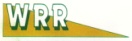 WRR Environmental Services Co., Inc.WRR Environmental Services Co., Inc.WRR Environmental Services Co., Inc.WRR Environmental Services Co., Inc.WRR Environmental Services Co., Inc.WRR Environmental Services Co., Inc.WRR Environmental Services Co., Inc.WRR Environmental Services Co., Inc.WRR Environmental Services Co., Inc.WRR Environmental Services Co., Inc.WRR Environmental Services Co., Inc.WRR Environmental Services Co., Inc.WRR Environmental Services Co., Inc.WRR Environmental Services Co., Inc.WRR Environmental Services Co., Inc.WRR Environmental Services Co., Inc.WRR Environmental Services Co., Inc.WRR Environmental Services Co., Inc.WRR Environmental Services Co., Inc.WRR Environmental Services Co., Inc.WRR Environmental Services Co., Inc.WRR Environmental Services Co., Inc.WRR Environmental Services Co., Inc.WRR Environmental Services Co., Inc.WRR Environmental Services Co., Inc.WRR Environmental Services Co., Inc.WRR Environmental Services Co., Inc.WRR Environmental Services Co., Inc.WRR Environmental Services Co., Inc.WRR Environmental Services Co., Inc.WRR Environmental Services Co., Inc.WRR Environmental Services Co., Inc.WRR Environmental Services Co., Inc.WRR Environmental Services Co., Inc.WRR Environmental Services Co., Inc.WRR Environmental Services Co., Inc.WRR Environmental Services Co., Inc.WRR Environmental Services Co., Inc.WRR Environmental Services Co., Inc.WRR Environmental Services Co., Inc.WRR Environmental Services Co., Inc.WRR Environmental Services Co., Inc.WRR Environmental Services Co., Inc.WRR Environmental Services Co., Inc.WRR Environmental Services Co., Inc.WASTE MATERIAL PROFILEWASTE MATERIAL PROFILEWASTE MATERIAL PROFILEWASTE MATERIAL PROFILEWASTE MATERIAL PROFILEWASTE MATERIAL PROFILEWASTE MATERIAL PROFILEWASTE MATERIAL PROFILEWASTE MATERIAL PROFILEWASTE MATERIAL PROFILEWASTE MATERIAL PROFILEWASTE MATERIAL PROFILEWASTE MATERIAL PROFILEWASTE MATERIAL PROFILEWASTE MATERIAL PROFILEWASTE MATERIAL PROFILEWASTE MATERIAL PROFILEWASTE MATERIAL PROFILEWASTE MATERIAL PROFILEWASTE MATERIAL PROFILEWASTE MATERIAL PROFILEWASTE MATERIAL PROFILEWASTE MATERIAL PROFILEWASTE MATERIAL PROFILEWASTE MATERIAL PROFILEWASTE MATERIAL PROFILEWASTE MATERIAL PROFILEWASTE MATERIAL PROFILEWASTE MATERIAL PROFILEWASTE MATERIAL PROFILEWASTE MATERIAL PROFILEWASTE MATERIAL PROFILEWASTE MATERIAL PROFILEWASTE MATERIAL PROFILEWASTE MATERIAL PROFILEWASTE MATERIAL PROFILEWASTE MATERIAL PROFILEWASTE MATERIAL PROFILEWASTE MATERIAL PROFILEWASTE MATERIAL PROFILEWASTE MATERIAL PROFILEWASTE MATERIAL PROFILEWASTE MATERIAL PROFILEWASTE MATERIAL PROFILEWASTE MATERIAL PROFILEPROFILE #:PROFILE #:PROFILE #:PROFILE #:PROFILE #:PROFILE #:PROFILE #:PROFILE #:PROFILE #:PROFILE #:PROFILE #:PROFILE #:PROFILE #:PROFILE #:PROFILE #:PROFILE #: WRR Account #: WRR Account #: WRR Account #: WRR Account #: WRR Account #: WRR Account #: WRR Account #: WRR Account #: WRR Account #: WRR Account #: WRR Account #:Salesperson:Salesperson:Salesperson:Salesperson:Salesperson:Salesperson:Salesperson:Salesperson:Salesperson:EmailEmailEmailEmailEmailaddress:address:address:address:Contact number:Contact number:Contact number:Contact number:Contact number:Contact number:Contact number:Contact number:Contact number:Contact number:Contact number:Contact number:Contact number:Contact number:Contact number:Contact number:Contact number:A. CUSTOMER INFORMATIONA. CUSTOMER INFORMATIONA. CUSTOMER INFORMATIONA. CUSTOMER INFORMATIONA. CUSTOMER INFORMATIONA. CUSTOMER INFORMATIONA. CUSTOMER INFORMATIONA. CUSTOMER INFORMATIONA. CUSTOMER INFORMATIONA. CUSTOMER INFORMATIONA. CUSTOMER INFORMATIONA. CUSTOMER INFORMATIONA. CUSTOMER INFORMATIONA. CUSTOMER INFORMATIONA. CUSTOMER INFORMATIONA. CUSTOMER INFORMATIONA. CUSTOMER INFORMATIONA. CUSTOMER INFORMATIONA. CUSTOMER INFORMATIONA. CUSTOMER INFORMATIONA. CUSTOMER INFORMATIONA. CUSTOMER INFORMATIONA. CUSTOMER INFORMATIONCheck if Billing Address is the Same as Generator AddressCheck if Billing Address is the Same as Generator AddressCheck if Billing Address is the Same as Generator AddressCheck if Billing Address is the Same as Generator AddressCheck if Billing Address is the Same as Generator AddressCheck if Billing Address is the Same as Generator AddressCheck if Billing Address is the Same as Generator AddressCheck if Billing Address is the Same as Generator AddressCheck if Billing Address is the Same as Generator AddressCheck if Billing Address is the Same as Generator AddressCheck if Billing Address is the Same as Generator AddressCheck if Billing Address is the Same as Generator AddressCheck if Billing Address is the Same as Generator AddressCheck if Billing Address is the Same as Generator AddressCheck if Billing Address is the Same as Generator AddressCheck if Billing Address is the Same as Generator AddressCheck if Billing Address is the Same as Generator AddressCheck if Billing Address is the Same as Generator AddressCheck if Billing Address is the Same as Generator AddressCheck if Billing Address is the Same as Generator AddressCheck if Billing Address is the Same as Generator AddressCheck if Billing Address is the Same as Generator AddressCheck if Billing Address is the Same as Generator AddressCheck if Billing Address is the Same as Generator AddressCheck if Billing Address is the Same as Generator AddressCheck if Billing Address is the Same as Generator AddressCheck if Billing Address is the Same as Generator AddressCheck if Billing Address is the Same as Generator AddressCheck if Billing Address is the Same as Generator AddressCheck if Billing Address is the Same as Generator AddressCheck if Billing Address is the Same as Generator AddressCheck if Billing Address is the Same as Generator AddressCheck if Billing Address is the Same as Generator AddressCheck if Billing Address is the Same as Generator AddressCheck if Billing Address is the Same as Generator AddressCheck if Billing Address is the Same as Generator AddressCheck if Billing Address is the Same as Generator AddressCheck if Billing Address is the Same as Generator AddressCheck if Billing Address is the Same as Generator AddressCheck if Billing Address is the Same as Generator AddressCheck if Billing Address is the Same as Generator AddressCheck if Billing Address is the Same as Generator AddressCheck if Billing Address is the Same as Generator AddressCheck if Billing Address is the Same as Generator AddressCheck if Billing Address is the Same as Generator AddressCheck if Billing Address is the Same as Generator AddressCheck if Billing Address is the Same as Generator AddressCheck if Billing Address is the Same as Generator AddressGenerator Generator Generator Generator Generator Generator Generator Billing CompanyBilling CompanyBilling CompanyBilling CompanyBilling CompanyBilling CompanyBilling CompanyBilling CompanyBilling CompanyBilling CompanyBilling CompanyBilling CompanyBilling CompanyBilling CompanyBilling CompanyFacility Address (No P.O. Box)Facility Address (No P.O. Box)Facility Address (No P.O. Box)Facility Address (No P.O. Box)Facility Address (No P.O. Box)Facility Address (No P.O. Box)Facility Address (No P.O. Box)Facility Address (No P.O. Box)Facility Address (No P.O. Box)Facility Address (No P.O. Box)Facility Address (No P.O. Box)Facility Address (No P.O. Box)Facility Address (No P.O. Box)Facility Address (No P.O. Box)Facility Address (No P.O. Box)Facility Address (No P.O. Box)Facility Address (No P.O. Box)Facility Address (No P.O. Box)Facility Address (No P.O. Box)Facility Address (No P.O. Box)Facility Address (No P.O. Box)Billing AddressBilling AddressBilling AddressBilling AddressBilling AddressBilling AddressBilling AddressBilling AddressBilling AddressBilling AddressBilling AddressBilling AddressBilling AddressBilling AddressCity/State/ZipCity/State/ZipCity/State/ZipCity/State/ZipCity/State/ZipCity/State/ZipCity/State/ZipCity/State/ZipCity/State/ZipCity/State/ZipCity/State/ZipCity/State/ZipCity/State/ZipCity/State/ZipCity/State/ZipCity/State/ZipCity/State/ZipCity/State/ZipCity/State/ZipCity/State/ZipCity/State/ZipCity/State/ZipCity/State/ZipCity/State/ZipCity/State/ZipBilling ContactBilling ContactBilling ContactBilling ContactBilling ContactBilling ContactBilling ContactBilling ContactBilling ContactBilling ContactBilling ContactBilling ContactBilling ContactBilling ContactTechnical ContactTechnical ContactTechnical ContactTechnical ContactTechnical ContactTechnical ContactTechnical ContactTechnical ContactTechnical ContactTechnical ContactTechnical ContactTechnical ContactTechnical ContactPhonePhonePhonePhonePhonePhonePhonePhonePhoneFAXFAXFAXFAXFAXFAXFAXFAXFAXPhonePhonePhonePhonePhonePhoneFAXFAXFAXEmailEmailEmailEmailEmailEmailEmailEmailEmailEPA ID # EPA ID # EPA ID # EPA ID # EPA ID # EPA ID # EPA ID # EPA ID #  VSQG    SQG    LQG VSQG    SQG    LQG VSQG    SQG    LQG VSQG    SQG    LQG VSQG    SQG    LQG VSQG    SQG    LQG VSQG    SQG    LQG VSQG    SQG    LQG VSQG    SQG    LQG VSQG    SQG    LQG VSQG    SQG    LQG VSQG    SQG    LQG VSQG    SQG    LQGEmergency Response #Emergency Response #Emergency Response #Emergency Response #Emergency Response #Emergency Response #Emergency Response CCN #Emergency Response CCN #Emergency Response CCN #Emergency Response CCN #Emergency Response CCN #Emergency Response CCN #Emergency Response CCN #Emergency Response CCN #Emergency Response CCN #Emergency Response CCN #Emergency Response CCN #Emergency Response CCN #Emergency Response CCN #Emergency Response CCN #Emergency Response CCN #Emergency Response CCN #B. SHIPPING INFORMATIONB. SHIPPING INFORMATIONB. SHIPPING INFORMATIONB. SHIPPING INFORMATIONB. SHIPPING INFORMATIONB. SHIPPING INFORMATIONB. SHIPPING INFORMATIONB. SHIPPING INFORMATIONB. SHIPPING INFORMATIONB. SHIPPING INFORMATIONB. SHIPPING INFORMATIONB. SHIPPING INFORMATIONB. SHIPPING INFORMATIONB. SHIPPING INFORMATIONB. SHIPPING INFORMATIONB. SHIPPING INFORMATIONB. SHIPPING INFORMATIONB. SHIPPING INFORMATIONB. SHIPPING INFORMATIONB. SHIPPING INFORMATIONB. SHIPPING INFORMATIONB. SHIPPING INFORMATIONB. SHIPPING INFORMATIONB. SHIPPING INFORMATIONB. SHIPPING INFORMATIONB. SHIPPING INFORMATIONB. SHIPPING INFORMATIONB. SHIPPING INFORMATIONB. SHIPPING INFORMATIONB. SHIPPING INFORMATIONB. SHIPPING INFORMATIONB. SHIPPING INFORMATIONB. SHIPPING INFORMATIONB. SHIPPING INFORMATIONB. SHIPPING INFORMATIONB. SHIPPING INFORMATIONB. SHIPPING INFORMATIONB. SHIPPING INFORMATIONB. SHIPPING INFORMATIONB. SHIPPING INFORMATIONB. SHIPPING INFORMATIONB. SHIPPING INFORMATIONB. SHIPPING INFORMATIONB. SHIPPING INFORMATIONB. SHIPPING INFORMATIONB. SHIPPING INFORMATIONB. SHIPPING INFORMATIONB. SHIPPING INFORMATIONB. SHIPPING INFORMATIONB. SHIPPING INFORMATIONB. SHIPPING INFORMATIONB. SHIPPING INFORMATIONB. SHIPPING INFORMATIONB. SHIPPING INFORMATIONB. SHIPPING INFORMATIONB. SHIPPING INFORMATIONB. SHIPPING INFORMATIONB. SHIPPING INFORMATIONB. SHIPPING INFORMATIONB. SHIPPING INFORMATIONB. SHIPPING INFORMATIONB. SHIPPING INFORMATIONB. SHIPPING INFORMATIONB. SHIPPING INFORMATIONB. SHIPPING INFORMATIONB. SHIPPING INFORMATIONB. SHIPPING INFORMATIONB. SHIPPING INFORMATIONB. SHIPPING INFORMATIONB. SHIPPING INFORMATIONB. SHIPPING INFORMATIONB. SHIPPING INFORMATIONB. SHIPPING INFORMATIONB. SHIPPING INFORMATIONB. SHIPPING INFORMATIONB. SHIPPING INFORMATIONB. SHIPPING INFORMATIONB. SHIPPING INFORMATIONB. SHIPPING INFORMATIONB. SHIPPING INFORMATIONB. SHIPPING INFORMATIONB. SHIPPING INFORMATIONB. SHIPPING INFORMATIONB. SHIPPING INFORMATIONB. SHIPPING INFORMATIONB. SHIPPING INFORMATIONB. SHIPPING INFORMATIONB. SHIPPING INFORMATIONB. SHIPPING INFORMATIONB. SHIPPING INFORMATIONB. SHIPPING INFORMATIONB. SHIPPING INFORMATIONB. SHIPPING INFORMATIONB. SHIPPING INFORMATIONB. SHIPPING INFORMATIONB. SHIPPING INFORMATIONB. SHIPPING INFORMATIONB. SHIPPING INFORMATIONB. SHIPPING INFORMATIONUS DOT Shipping NameUS DOT Shipping NameUS DOT Shipping NameUS DOT Shipping NameUS DOT Shipping NameUS DOT Shipping NameUS DOT Shipping NameUS DOT Shipping NameUS DOT Shipping NameUS DOT Shipping NameUS DOT Shipping NameUS DOT Shipping NameUS DOT Shipping NameUS DOT Shipping NameUS DOT Shipping NameUS DOT Shipping NameHazardous Class/Division #Hazardous Class/Division #Hazardous Class/Division #Hazardous Class/Division #Hazardous Class/Division #Hazardous Class/Division #Hazardous Class/Division #Hazardous Class/Division #Hazardous Class/Division #Hazardous Class/Division #Hazardous Class/Division #Hazardous Class/Division #Hazardous Class/Division #Hazardous Class/Division #Hazardous Class/Division #Hazardous Class/Division #Hazardous Class/Division #Hazardous Class/Division #UN/NA #UN/NA #UN/NA #UN/NA #UN/NA #Packing GroupPacking GroupPacking GroupPacking GroupPacking GroupPacking GroupPacking GroupPacking GroupPacking GroupPacking GroupPacking GroupPacking GroupPacking GroupPacking GroupRQRQRQRQRQRQSizeSizeSizeSizeSizeSizeContainer TypeContainer TypeContainer TypeContainer TypeContainer TypeContainer TypeContainer TypeContainer TypeContainer Type DM    DF   CF TP    TT       DM    DF   CF TP    TT       DM    DF   CF TP    TT       DM    DF   CF TP    TT       DM    DF   CF TP    TT       DM    DF   CF TP    TT       DM    DF   CF TP    TT       DM    DF   CF TP    TT       DM    DF   CF TP    TT       DM    DF   CF TP    TT       DM    DF   CF TP    TT      QuantityQuantityQuantityQuantityQuantityQuantityQuantityFrequencyFrequencyFrequencyFrequencyFrequencyFrequencyFrequencyFrequencyFrequencyFrequencyFrequencyC. GENERAL MATERIAL & REGULATORY INFORMATIONC. GENERAL MATERIAL & REGULATORY INFORMATIONC. GENERAL MATERIAL & REGULATORY INFORMATIONC. GENERAL MATERIAL & REGULATORY INFORMATIONC. GENERAL MATERIAL & REGULATORY INFORMATIONC. GENERAL MATERIAL & REGULATORY INFORMATIONC. GENERAL MATERIAL & REGULATORY INFORMATIONC. GENERAL MATERIAL & REGULATORY INFORMATIONC. GENERAL MATERIAL & REGULATORY INFORMATIONC. GENERAL MATERIAL & REGULATORY INFORMATIONC. GENERAL MATERIAL & REGULATORY INFORMATIONC. GENERAL MATERIAL & REGULATORY INFORMATIONC. GENERAL MATERIAL & REGULATORY INFORMATIONC. GENERAL MATERIAL & REGULATORY INFORMATIONC. GENERAL MATERIAL & REGULATORY INFORMATIONC. GENERAL MATERIAL & REGULATORY INFORMATIONC. GENERAL MATERIAL & REGULATORY INFORMATIONC. GENERAL MATERIAL & REGULATORY INFORMATIONC. GENERAL MATERIAL & REGULATORY INFORMATIONC. GENERAL MATERIAL & REGULATORY INFORMATIONC. GENERAL MATERIAL & REGULATORY INFORMATIONC. GENERAL MATERIAL & REGULATORY INFORMATIONC. GENERAL MATERIAL & REGULATORY INFORMATIONC. GENERAL MATERIAL & REGULATORY INFORMATIONC. GENERAL MATERIAL & REGULATORY INFORMATIONC. GENERAL MATERIAL & REGULATORY INFORMATIONC. GENERAL MATERIAL & REGULATORY INFORMATIONC. GENERAL MATERIAL & REGULATORY INFORMATIONC. GENERAL MATERIAL & REGULATORY INFORMATIONC. GENERAL MATERIAL & REGULATORY INFORMATIONC. GENERAL MATERIAL & REGULATORY INFORMATIONC. GENERAL MATERIAL & REGULATORY INFORMATIONC. GENERAL MATERIAL & REGULATORY INFORMATIONC. GENERAL MATERIAL & REGULATORY INFORMATIONC. GENERAL MATERIAL & REGULATORY INFORMATIONC. GENERAL MATERIAL & REGULATORY INFORMATIONC. GENERAL MATERIAL & REGULATORY INFORMATIONC. GENERAL MATERIAL & REGULATORY INFORMATIONC. GENERAL MATERIAL & REGULATORY INFORMATIONC. GENERAL MATERIAL & REGULATORY INFORMATIONC. GENERAL MATERIAL & REGULATORY INFORMATIONC. GENERAL MATERIAL & REGULATORY INFORMATIONC. GENERAL MATERIAL & REGULATORY INFORMATIONC. GENERAL MATERIAL & REGULATORY INFORMATIONC. GENERAL MATERIAL & REGULATORY INFORMATIONC. GENERAL MATERIAL & REGULATORY INFORMATIONC. GENERAL MATERIAL & REGULATORY INFORMATIONC. GENERAL MATERIAL & REGULATORY INFORMATIONC. GENERAL MATERIAL & REGULATORY INFORMATIONC. GENERAL MATERIAL & REGULATORY INFORMATIONC. GENERAL MATERIAL & REGULATORY INFORMATIONC. GENERAL MATERIAL & REGULATORY INFORMATIONC. GENERAL MATERIAL & REGULATORY INFORMATIONC. GENERAL MATERIAL & REGULATORY INFORMATIONC. GENERAL MATERIAL & REGULATORY INFORMATIONC. GENERAL MATERIAL & REGULATORY INFORMATIONC. GENERAL MATERIAL & REGULATORY INFORMATIONC. GENERAL MATERIAL & REGULATORY INFORMATIONC. GENERAL MATERIAL & REGULATORY INFORMATIONC. GENERAL MATERIAL & REGULATORY INFORMATIONC. GENERAL MATERIAL & REGULATORY INFORMATIONC. GENERAL MATERIAL & REGULATORY INFORMATIONC. GENERAL MATERIAL & REGULATORY INFORMATIONC. GENERAL MATERIAL & REGULATORY INFORMATIONC. GENERAL MATERIAL & REGULATORY INFORMATIONC. GENERAL MATERIAL & REGULATORY INFORMATIONC. GENERAL MATERIAL & REGULATORY INFORMATIONC. GENERAL MATERIAL & REGULATORY INFORMATIONC. GENERAL MATERIAL & REGULATORY INFORMATIONC. GENERAL MATERIAL & REGULATORY INFORMATIONC. GENERAL MATERIAL & REGULATORY INFORMATIONC. GENERAL MATERIAL & REGULATORY INFORMATIONC. GENERAL MATERIAL & REGULATORY INFORMATIONC. GENERAL MATERIAL & REGULATORY INFORMATIONC. GENERAL MATERIAL & REGULATORY INFORMATIONC. GENERAL MATERIAL & REGULATORY INFORMATIONC. GENERAL MATERIAL & REGULATORY INFORMATIONC. GENERAL MATERIAL & REGULATORY INFORMATIONC. GENERAL MATERIAL & REGULATORY INFORMATIONC. GENERAL MATERIAL & REGULATORY INFORMATIONC. GENERAL MATERIAL & REGULATORY INFORMATIONC. GENERAL MATERIAL & REGULATORY INFORMATIONC. GENERAL MATERIAL & REGULATORY INFORMATIONC. GENERAL MATERIAL & REGULATORY INFORMATIONC. GENERAL MATERIAL & REGULATORY INFORMATIONC. GENERAL MATERIAL & REGULATORY INFORMATIONC. GENERAL MATERIAL & REGULATORY INFORMATIONC. GENERAL MATERIAL & REGULATORY INFORMATIONC. GENERAL MATERIAL & REGULATORY INFORMATIONC. GENERAL MATERIAL & REGULATORY INFORMATIONC. GENERAL MATERIAL & REGULATORY INFORMATIONC. GENERAL MATERIAL & REGULATORY INFORMATIONC. GENERAL MATERIAL & REGULATORY INFORMATIONC. GENERAL MATERIAL & REGULATORY INFORMATIONC. GENERAL MATERIAL & REGULATORY INFORMATIONC. GENERAL MATERIAL & REGULATORY INFORMATIONC. GENERAL MATERIAL & REGULATORY INFORMATIONC. GENERAL MATERIAL & REGULATORY INFORMATIONC. GENERAL MATERIAL & REGULATORY INFORMATIONName of MaterialName of MaterialName of MaterialName of MaterialName of MaterialName of MaterialName of MaterialName of MaterialName of MaterialName of MaterialName of MaterialName of MaterialProcess Generating the MaterialProcess Generating the MaterialProcess Generating the MaterialProcess Generating the MaterialProcess Generating the MaterialProcess Generating the MaterialProcess Generating the MaterialProcess Generating the MaterialProcess Generating the MaterialProcess Generating the MaterialProcess Generating the MaterialProcess Generating the MaterialProcess Generating the MaterialProcess Generating the MaterialProcess Generating the MaterialProcess Generating the MaterialProcess Generating the MaterialProcess Generating the MaterialProcess Generating the MaterialProcess Generating the MaterialProcess Generating the MaterialYesYesYesYesYesNoNoNoNoYesYesYesYesNoNoNoNoRegulated or Licensed Radioactive WasteRegulated or Licensed Radioactive WasteRegulated or Licensed Radioactive WasteRegulated or Licensed Radioactive WasteRegulated or Licensed Radioactive WasteRegulated or Licensed Radioactive WasteRegulated or Licensed Radioactive WasteRegulated or Licensed Radioactive WasteRegulated or Licensed Radioactive WasteRegulated or Licensed Radioactive WasteRegulated or Licensed Radioactive WasteRegulated or Licensed Radioactive WasteRegulated or Licensed Radioactive WasteRegulated or Licensed Radioactive WasteRegulated or Licensed Radioactive WasteRegulated or Licensed Radioactive WasteRegulated or Licensed Radioactive WasteRegulated or Licensed Radioactive WasteRegulated or Licensed Radioactive WasteRegulated or Licensed Radioactive WasteRegulated or Licensed Radioactive WasteRegulated or Licensed Radioactive WasteRegulated or Licensed Radioactive WasteRegulated or Licensed Radioactive WasteRegulated or Licensed Radioactive WasteRegulated or Licensed Radioactive WasteRegulated or Licensed Radioactive WasteRegulated or Licensed Radioactive WasteContains UHCs/Constituents of Concern (CoC):  Check in section DContains UHCs/Constituents of Concern (CoC):  Check in section DContains UHCs/Constituents of Concern (CoC):  Check in section DContains UHCs/Constituents of Concern (CoC):  Check in section DContains UHCs/Constituents of Concern (CoC):  Check in section DContains UHCs/Constituents of Concern (CoC):  Check in section DContains UHCs/Constituents of Concern (CoC):  Check in section DContains UHCs/Constituents of Concern (CoC):  Check in section DContains UHCs/Constituents of Concern (CoC):  Check in section DContains UHCs/Constituents of Concern (CoC):  Check in section DContains UHCs/Constituents of Concern (CoC):  Check in section DContains UHCs/Constituents of Concern (CoC):  Check in section DContains UHCs/Constituents of Concern (CoC):  Check in section DContains UHCs/Constituents of Concern (CoC):  Check in section DContains UHCs/Constituents of Concern (CoC):  Check in section DContains UHCs/Constituents of Concern (CoC):  Check in section DContains UHCs/Constituents of Concern (CoC):  Check in section DContains UHCs/Constituents of Concern (CoC):  Check in section DContains UHCs/Constituents of Concern (CoC):  Check in section DContains UHCs/Constituents of Concern (CoC):  Check in section DContains UHCs/Constituents of Concern (CoC):  Check in section DContains UHCs/Constituents of Concern (CoC):  Check in section DContains UHCs/Constituents of Concern (CoC):  Check in section DContains UHCs/Constituents of Concern (CoC):  Check in section DContains UHCs/Constituents of Concern (CoC):  Check in section DContains UHCs/Constituents of Concern (CoC):  Check in section DContains UHCs/Constituents of Concern (CoC):  Check in section DContains UHCs/Constituents of Concern (CoC):  Check in section DContains UHCs/Constituents of Concern (CoC):  Check in section DContains UHCs/Constituents of Concern (CoC):  Check in section DContains UHCs/Constituents of Concern (CoC):  Check in section DContains UHCs/Constituents of Concern (CoC):  Check in section DContains UHCs/Constituents of Concern (CoC):  Check in section DContains UHCs/Constituents of Concern (CoC):  Check in section DContains UHCs/Constituents of Concern (CoC):  Check in section DContains UHCs/Constituents of Concern (CoC):  Check in section DContains UHCs/Constituents of Concern (CoC):  Check in section DContains UHCs/Constituents of Concern (CoC):  Check in section DContains UHCs/Constituents of Concern (CoC):  Check in section DContains UHCs/Constituents of Concern (CoC):  Check in section DContains UHCs/Constituents of Concern (CoC):  Check in section DContains UHCs/Constituents of Concern (CoC):  Check in section DContains UHCs/Constituents of Concern (CoC):  Check in section DContains UHCs/Constituents of Concern (CoC):  Check in section DContains UHCs/Constituents of Concern (CoC):  Check in section DContains UHCs/Constituents of Concern (CoC):  Check in section DContains UHCs/Constituents of Concern (CoC):  Check in section DContains UHCs/Constituents of Concern (CoC):  Check in section DContains UHCs/Constituents of Concern (CoC):  Check in section DContains UHCs/Constituents of Concern (CoC):  Check in section DContains UHCs/Constituents of Concern (CoC):  Check in section DContains UHCs/Constituents of Concern (CoC):  Check in section DContains UHCs/Constituents of Concern (CoC):  Check in section DContains UHCs/Constituents of Concern (CoC):  Check in section DRegulated Medical/Infectious WasteRegulated Medical/Infectious WasteRegulated Medical/Infectious WasteRegulated Medical/Infectious WasteRegulated Medical/Infectious WasteRegulated Medical/Infectious WasteRegulated Medical/Infectious WasteRegulated Medical/Infectious WasteRegulated Medical/Infectious WasteRegulated Medical/Infectious WasteRegulated Medical/Infectious WasteRegulated Medical/Infectious WasteRegulated Medical/Infectious WasteRegulated Medical/Infectious WasteRegulated Medical/Infectious WasteRegulated Medical/Infectious WasteRegulated Medical/Infectious WasteRegulated Medical/Infectious WasteRegulated Medical/Infectious WasteRegulated Medical/Infectious WasteRegulated Medical/Infectious WasteRegulated Medical/Infectious WasteRegulated Medical/Infectious WasteRegulated Medical/Infectious WasteRegulated Medical/Infectious WasteRegulated Medical/Infectious WasteRegulated Medical/Infectious WasteRegulated Medical/Infectious WasteExempt Waste:  If yes, list ref. 40 CFR Exempt Waste:  If yes, list ref. 40 CFR Exempt Waste:  If yes, list ref. 40 CFR Exempt Waste:  If yes, list ref. 40 CFR Exempt Waste:  If yes, list ref. 40 CFR Exempt Waste:  If yes, list ref. 40 CFR Exempt Waste:  If yes, list ref. 40 CFR Exempt Waste:  If yes, list ref. 40 CFR Exempt Waste:  If yes, list ref. 40 CFR Exempt Waste:  If yes, list ref. 40 CFR Exempt Waste:  If yes, list ref. 40 CFR Exempt Waste:  If yes, list ref. 40 CFR Exempt Waste:  If yes, list ref. 40 CFR Exempt Waste:  If yes, list ref. 40 CFR Exempt Waste:  If yes, list ref. 40 CFR Exempt Waste:  If yes, list ref. 40 CFR Exempt Waste:  If yes, list ref. 40 CFR Exempt Waste:  If yes, list ref. 40 CFR Exempt Waste:  If yes, list ref. 40 CFR Exempt Waste:  If yes, list ref. 40 CFR Exempt Waste:  If yes, list ref. 40 CFR Exempt Waste:  If yes, list ref. 40 CFR Exempt Waste:  If yes, list ref. 40 CFR Exempt Waste:  If yes, list ref. 40 CFR Exempt Waste:  If yes, list ref. 40 CFR Exempt Waste:  If yes, list ref. 40 CFR Exempt Waste:  If yes, list ref. 40 CFR Exempt Waste:  If yes, list ref. 40 CFR Exempt Waste:  If yes, list ref. 40 CFR Exempt Waste:  If yes, list ref. 40 CFR Waste Subject to Benzene NESHAP regulationsWaste Subject to Benzene NESHAP regulationsWaste Subject to Benzene NESHAP regulationsWaste Subject to Benzene NESHAP regulationsWaste Subject to Benzene NESHAP regulationsWaste Subject to Benzene NESHAP regulationsWaste Subject to Benzene NESHAP regulationsWaste Subject to Benzene NESHAP regulationsWaste Subject to Benzene NESHAP regulationsWaste Subject to Benzene NESHAP regulationsWaste Subject to Benzene NESHAP regulationsWaste Subject to Benzene NESHAP regulationsWaste Subject to Benzene NESHAP regulationsWaste Subject to Benzene NESHAP regulationsWaste Subject to Benzene NESHAP regulationsWaste Subject to Benzene NESHAP regulationsWaste Subject to Benzene NESHAP regulationsWaste Subject to Benzene NESHAP regulationsWaste Subject to Benzene NESHAP regulationsWaste Subject to Benzene NESHAP regulationsWaste Subject to Benzene NESHAP regulationsWaste Subject to Benzene NESHAP regulationsWaste Subject to Benzene NESHAP regulationsWaste Subject to Benzene NESHAP regulationsWaste Subject to Benzene NESHAP regulationsWaste Subject to Benzene NESHAP regulationsWaste Subject to Benzene NESHAP regulationsWaste Subject to Benzene NESHAP regulationsDoes waste contain, or is derived from, dioxin-listed wastes with F020-F023 or F027 waste codes?Does waste contain, or is derived from, dioxin-listed wastes with F020-F023 or F027 waste codes?Does waste contain, or is derived from, dioxin-listed wastes with F020-F023 or F027 waste codes?Does waste contain, or is derived from, dioxin-listed wastes with F020-F023 or F027 waste codes?Does waste contain, or is derived from, dioxin-listed wastes with F020-F023 or F027 waste codes?Does waste contain, or is derived from, dioxin-listed wastes with F020-F023 or F027 waste codes?Does waste contain, or is derived from, dioxin-listed wastes with F020-F023 or F027 waste codes?Does waste contain, or is derived from, dioxin-listed wastes with F020-F023 or F027 waste codes?Does waste contain, or is derived from, dioxin-listed wastes with F020-F023 or F027 waste codes?Does waste contain, or is derived from, dioxin-listed wastes with F020-F023 or F027 waste codes?Does waste contain, or is derived from, dioxin-listed wastes with F020-F023 or F027 waste codes?Does waste contain, or is derived from, dioxin-listed wastes with F020-F023 or F027 waste codes?Does waste contain, or is derived from, dioxin-listed wastes with F020-F023 or F027 waste codes?Does waste contain, or is derived from, dioxin-listed wastes with F020-F023 or F027 waste codes?Does waste contain, or is derived from, dioxin-listed wastes with F020-F023 or F027 waste codes?Does waste contain, or is derived from, dioxin-listed wastes with F020-F023 or F027 waste codes?Does waste contain, or is derived from, dioxin-listed wastes with F020-F023 or F027 waste codes?Does waste contain, or is derived from, dioxin-listed wastes with F020-F023 or F027 waste codes?Does waste contain, or is derived from, dioxin-listed wastes with F020-F023 or F027 waste codes?Does waste contain, or is derived from, dioxin-listed wastes with F020-F023 or F027 waste codes?Does waste contain, or is derived from, dioxin-listed wastes with F020-F023 or F027 waste codes?Does waste contain, or is derived from, dioxin-listed wastes with F020-F023 or F027 waste codes?Does waste contain, or is derived from, dioxin-listed wastes with F020-F023 or F027 waste codes?Does waste contain, or is derived from, dioxin-listed wastes with F020-F023 or F027 waste codes?Does waste contain, or is derived from, dioxin-listed wastes with F020-F023 or F027 waste codes?Does waste contain, or is derived from, dioxin-listed wastes with F020-F023 or F027 waste codes?Does waste contain, or is derived from, dioxin-listed wastes with F020-F023 or F027 waste codes?Does waste contain, or is derived from, dioxin-listed wastes with F020-F023 or F027 waste codes?Does waste contain, or is derived from, dioxin-listed wastes with F020-F023 or F027 waste codes?Does waste contain, or is derived from, dioxin-listed wastes with F020-F023 or F027 waste codes?Does waste contain, or is derived from, dioxin-listed wastes with F020-F023 or F027 waste codes?Does waste contain, or is derived from, dioxin-listed wastes with F020-F023 or F027 waste codes?Does waste contain, or is derived from, dioxin-listed wastes with F020-F023 or F027 waste codes?Does waste contain, or is derived from, dioxin-listed wastes with F020-F023 or F027 waste codes?Does waste contain, or is derived from, dioxin-listed wastes with F020-F023 or F027 waste codes?Does waste contain, or is derived from, dioxin-listed wastes with F020-F023 or F027 waste codes?Does waste contain, or is derived from, dioxin-listed wastes with F020-F023 or F027 waste codes?Does waste contain, or is derived from, dioxin-listed wastes with F020-F023 or F027 waste codes?Does waste contain, or is derived from, dioxin-listed wastes with F020-F023 or F027 waste codes?Does waste contain, or is derived from, dioxin-listed wastes with F020-F023 or F027 waste codes?Does waste contain, or is derived from, dioxin-listed wastes with F020-F023 or F027 waste codes?Does waste contain, or is derived from, dioxin-listed wastes with F020-F023 or F027 waste codes?Does waste contain, or is derived from, dioxin-listed wastes with F020-F023 or F027 waste codes?Does waste contain, or is derived from, dioxin-listed wastes with F020-F023 or F027 waste codes?Does waste contain, or is derived from, dioxin-listed wastes with F020-F023 or F027 waste codes?Does waste contain, or is derived from, dioxin-listed wastes with F020-F023 or F027 waste codes?Does waste contain, or is derived from, dioxin-listed wastes with F020-F023 or F027 waste codes?Does waste contain, or is derived from, dioxin-listed wastes with F020-F023 or F027 waste codes?Does waste contain, or is derived from, dioxin-listed wastes with F020-F023 or F027 waste codes?TSCA Regulated PCB Waste:  List PCB level in section DTSCA Regulated PCB Waste:  List PCB level in section DTSCA Regulated PCB Waste:  List PCB level in section DTSCA Regulated PCB Waste:  List PCB level in section DTSCA Regulated PCB Waste:  List PCB level in section DTSCA Regulated PCB Waste:  List PCB level in section DTSCA Regulated PCB Waste:  List PCB level in section DTSCA Regulated PCB Waste:  List PCB level in section DTSCA Regulated PCB Waste:  List PCB level in section DTSCA Regulated PCB Waste:  List PCB level in section DTSCA Regulated PCB Waste:  List PCB level in section DTSCA Regulated PCB Waste:  List PCB level in section DTSCA Regulated PCB Waste:  List PCB level in section DTSCA Regulated PCB Waste:  List PCB level in section DTSCA Regulated PCB Waste:  List PCB level in section DTSCA Regulated PCB Waste:  List PCB level in section DTSCA Regulated PCB Waste:  List PCB level in section DTSCA Regulated PCB Waste:  List PCB level in section DTSCA Regulated PCB Waste:  List PCB level in section DTSCA Regulated PCB Waste:  List PCB level in section DTSCA Regulated PCB Waste:  List PCB level in section DTSCA Regulated PCB Waste:  List PCB level in section DTSCA Regulated PCB Waste:  List PCB level in section DTSCA Regulated PCB Waste:  List PCB level in section DTSCA Regulated PCB Waste:  List PCB level in section DTSCA Regulated PCB Waste:  List PCB level in section DTSCA Regulated PCB Waste:  List PCB level in section DTSCA Regulated PCB Waste:  List PCB level in section DState Hazardous Waste:  List CodesState Hazardous Waste:  List CodesState Hazardous Waste:  List CodesState Hazardous Waste:  List CodesState Hazardous Waste:  List CodesState Hazardous Waste:  List CodesState Hazardous Waste:  List CodesState Hazardous Waste:  List CodesState Hazardous Waste:  List CodesState Hazardous Waste:  List CodesState Hazardous Waste:  List CodesState Hazardous Waste:  List CodesState Hazardous Waste:  List CodesState Hazardous Waste:  List CodesState Hazardous Waste:  List CodesState Hazardous Waste:  List CodesState Hazardous Waste:  List CodesState Hazardous Waste:  List CodesState Hazardous Waste:  List CodesState Hazardous Waste:  List CodesState Hazardous Waste:  List CodesState Hazardous Waste:  List CodesState Hazardous Waste:  List CodesState Hazardous Waste:  List CodesState Hazardous Waste:  List CodesState Hazardous Waste:  List CodesState Hazardous Waste:  List CodesState Hazardous Waste:  List CodesRegulated Ozone Depleting SubstanceRegulated Ozone Depleting SubstanceRegulated Ozone Depleting SubstanceRegulated Ozone Depleting SubstanceRegulated Ozone Depleting SubstanceRegulated Ozone Depleting SubstanceRegulated Ozone Depleting SubstanceRegulated Ozone Depleting SubstanceRegulated Ozone Depleting SubstanceRegulated Ozone Depleting SubstanceRegulated Ozone Depleting SubstanceRegulated Ozone Depleting SubstanceRegulated Ozone Depleting SubstanceRegulated Ozone Depleting SubstanceRegulated Ozone Depleting SubstanceRegulated Ozone Depleting SubstanceRegulated Ozone Depleting SubstanceRegulated Ozone Depleting SubstanceRegulated Ozone Depleting SubstanceRegulated Ozone Depleting SubstanceRegulated Ozone Depleting SubstanceRegulated Ozone Depleting SubstanceRegulated Ozone Depleting SubstanceRegulated Ozone Depleting SubstanceRegulated Ozone Depleting SubstanceRegulated Ozone Depleting SubstanceRegulated Ozone Depleting SubstanceRegulated Ozone Depleting SubstanceEPA Hazardous Waste:  List CodesEPA Hazardous Waste:  List CodesEPA Hazardous Waste:  List CodesEPA Hazardous Waste:  List CodesEPA Hazardous Waste:  List CodesEPA Hazardous Waste:  List CodesEPA Hazardous Waste:  List CodesEPA Hazardous Waste:  List CodesEPA Hazardous Waste:  List CodesEPA Hazardous Waste:  List CodesEPA Hazardous Waste:  List CodesEPA Hazardous Waste:  List CodesEPA Hazardous Waste:  List CodesEPA Hazardous Waste:  List CodesEPA Hazardous Waste:  List CodesEPA Hazardous Waste:  List CodesEPA Hazardous Waste:  List CodesEPA Hazardous Waste:  List CodesEPA Hazardous Waste:  List CodesEPA Hazardous Waste:  List CodesEPA Hazardous Waste:  List CodesEPA Hazardous Waste:  List CodesEPA Hazardous Waste:  List CodesEPA Hazardous Waste:  List CodesEPA Hazardous Waste:  List CodesEPA Hazardous Waste:  List CodesEPA Hazardous Waste:  List CodesEPA Hazardous Waste:  List CodesCERCLA Regulated (Superfund) WasteCERCLA Regulated (Superfund) WasteCERCLA Regulated (Superfund) WasteCERCLA Regulated (Superfund) WasteCERCLA Regulated (Superfund) WasteCERCLA Regulated (Superfund) WasteCERCLA Regulated (Superfund) WasteCERCLA Regulated (Superfund) WasteCERCLA Regulated (Superfund) WasteCERCLA Regulated (Superfund) WasteCERCLA Regulated (Superfund) WasteCERCLA Regulated (Superfund) WasteCERCLA Regulated (Superfund) WasteCERCLA Regulated (Superfund) WasteCERCLA Regulated (Superfund) WasteCERCLA Regulated (Superfund) WasteCERCLA Regulated (Superfund) WasteCERCLA Regulated (Superfund) WasteCERCLA Regulated (Superfund) WasteCERCLA Regulated (Superfund) WasteCERCLA Regulated (Superfund) WasteCERCLA Regulated (Superfund) WasteCERCLA Regulated (Superfund) WasteCERCLA Regulated (Superfund) WasteCERCLA Regulated (Superfund) WasteCERCLA Regulated (Superfund) WasteCERCLA Regulated (Superfund) WasteCERCLA Regulated (Superfund) Waste                          Source Code G                            Form Code W                                       Source Code G                            Form Code W                                       Source Code G                            Form Code W                                       Source Code G                            Form Code W                                       Source Code G                            Form Code W                                       Source Code G                            Form Code W                                       Source Code G                            Form Code W                                       Source Code G                            Form Code W                                       Source Code G                            Form Code W                                       Source Code G                            Form Code W                                       Source Code G                            Form Code W                                       Source Code G                            Form Code W                                       Source Code G                            Form Code W                                       Source Code G                            Form Code W                                       Source Code G                            Form Code W                                       Source Code G                            Form Code W                                       Source Code G                            Form Code W                                       Source Code G                            Form Code W                                       Source Code G                            Form Code W                                       Source Code G                            Form Code W                                       Source Code G                            Form Code W                                       Source Code G                            Form Code W                                       Source Code G                            Form Code W                                       Source Code G                            Form Code W                                       Source Code G                            Form Code W                                       Source Code G                            Form Code W                                       Source Code G                            Form Code W                                       Source Code G                            Form Code W                                       Source Code G                            Form Code W                                       Source Code G                            Form Code W                                       Source Code G                            Form Code W                                       Source Code G                            Form Code W                                       Source Code G                            Form Code W                                       Source Code G                            Form Code W                                       Source Code G                            Form Code W                                       Source Code G                            Form Code W                                       Source Code G                            Form Code W                                       Source Code G                            Form Code W                                       Source Code G                            Form Code W                                       Source Code G                            Form Code W                                       Source Code G                            Form Code W                                       Source Code G                            Form Code W                                       Source Code G                            Form Code W                                       Source Code G                            Form Code W                                       Source Code G                            Form Code W                                       Source Code G                            Form Code W                                       Source Code G                            Form Code W                                       Source Code G                            Form Code W                                       Source Code G                            Form Code W                                       Source Code G                            Form Code W                                       Source Code G                            Form Code W                                       Source Code G                            Form Code W                                       Source Code G                            Form Code W                                       Source Code G                            Form Code W                                       Source Code G                            Form Code W                                       Source Code G                            Form Code W                                       Source Code G                            Form Code W                                       Source Code G                            Form Code W                                       Source Code G                            Form Code W                                       Source Code G                            Form Code W                                       Source Code G                            Form Code W                                       Source Code G                            Form Code W             D. MATERIAL COMPOSITION D. MATERIAL COMPOSITION D. MATERIAL COMPOSITION D. MATERIAL COMPOSITION D. MATERIAL COMPOSITION D. MATERIAL COMPOSITION D. MATERIAL COMPOSITION D. MATERIAL COMPOSITION D. MATERIAL COMPOSITION D. MATERIAL COMPOSITION D. MATERIAL COMPOSITION D. MATERIAL COMPOSITION D. MATERIAL COMPOSITION D. MATERIAL COMPOSITION D. MATERIAL COMPOSITION D. MATERIAL COMPOSITION D. MATERIAL COMPOSITION D. MATERIAL COMPOSITION D. MATERIAL COMPOSITION D. MATERIAL COMPOSITION D. MATERIAL COMPOSITION D. MATERIAL COMPOSITION (Range Total > or = 100%)  or ppm(Range Total > or = 100%)  or ppm(Range Total > or = 100%)  or ppm(Range Total > or = 100%)  or ppm(Range Total > or = 100%)  or ppm(Range Total > or = 100%)  or ppm(Range Total > or = 100%)  or ppm(Range Total > or = 100%)  or ppm(Range Total > or = 100%)  or ppm(Range Total > or = 100%)  or ppm(Range Total > or = 100%)  or ppm(Range Total > or = 100%)  or ppm(Range Total > or = 100%)  or ppm(Range Total > or = 100%)  or ppm(Range Total > or = 100%)  or ppm(Range Total > or = 100%)  or ppm(Range Total > or = 100%)  or ppm(Range Total > or = 100%)  or ppmE. REACTIVE CHARACTERITSTICSE. REACTIVE CHARACTERITSTICSE. REACTIVE CHARACTERITSTICSE. REACTIVE CHARACTERITSTICSE. REACTIVE CHARACTERITSTICSE. REACTIVE CHARACTERITSTICSE. REACTIVE CHARACTERITSTICSE. REACTIVE CHARACTERITSTICSE. REACTIVE CHARACTERITSTICSE. REACTIVE CHARACTERITSTICSE. REACTIVE CHARACTERITSTICSE. REACTIVE CHARACTERITSTICSE. REACTIVE CHARACTERITSTICSE. REACTIVE CHARACTERITSTICSE. REACTIVE CHARACTERITSTICSE. REACTIVE CHARACTERITSTICSE. REACTIVE CHARACTERITSTICSE. REACTIVE CHARACTERITSTICSE. REACTIVE CHARACTERITSTICSE. REACTIVE CHARACTERITSTICSE. REACTIVE CHARACTERITSTICSE. REACTIVE CHARACTERITSTICSE. REACTIVE CHARACTERITSTICSE. REACTIVE CHARACTERITSTICSE. REACTIVE CHARACTERITSTICSE. REACTIVE CHARACTERITSTICSE. REACTIVE CHARACTERITSTICSE. REACTIVE CHARACTERITSTICSE. REACTIVE CHARACTERITSTICSE. REACTIVE CHARACTERITSTICSE. REACTIVE CHARACTERITSTICSYes No OxidizerYes No OxidizerYes No OxidizerYes No OxidizerYes No OxidizerYes No OxidizerYes No OxidizerYes No OxidizerYes No OxidizerYes No OxidizerYes No OxidizerYes No OxidizerYes No OxidizerYes No OxidizerYes No OxidizerYes No OxidizerYes No OxidizerYes No OxidizerYes No OxidizerYes No OxidizerYes No OxidizerYes No OxidizerYes No OxidizerComponent NameComponent NameComponent NameComponent NameComponent NameComponent NameComponent NameComponent NameComponent NameComponent NameComponent NameComponent NameComponent NameComponent NameComponent NameComponent NameComponent NameComponent NameComponent NameComponent NameComponent NameComponent Name%%%%%UHCUHCUHCUHCCoCCoCCoCYes No React. SulfidesYes No React. SulfidesYes No React. SulfidesYes No React. SulfidesYes No React. SulfidesYes No React. SulfidesYes No React. SulfidesYes No React. SulfidesYes No React. SulfidesYes No React. SulfidesYes No React. SulfidesYes No React. SulfidesYes No React. SulfidesYes No React. SulfidesYes No React. SulfidesYes No React. SulfidesYes No React. SulfidesYes No React. SulfidesYes No React. SulfidesYes No React. SulfidesYes No React. SulfidesYes No React. SulfidesYes No React. SulfidesppmppmppmppmppmppmYes No Shock/ExplosiveYes No Shock/ExplosiveYes No Shock/ExplosiveYes No Shock/ExplosiveYes No Shock/ExplosiveYes No Shock/ExplosiveYes No Shock/ExplosiveYes No Shock/ExplosiveYes No Shock/ExplosiveYes No Shock/ExplosiveYes No Shock/ExplosiveYes No Shock/ExplosiveYes No Shock/ExplosiveYes No Shock/ExplosiveYes No Shock/ExplosiveYes No Shock/ExplosiveYes No Shock/ExplosiveYes No Shock/ExplosiveYes No Shock/ExplosiveYes No Shock/ExplosiveYes No Shock/ExplosiveYes No Shock/ExplosiveYes No Shock/ExplosiveYes No React. CyanidesYes No React. CyanidesYes No React. CyanidesYes No React. CyanidesYes No React. CyanidesYes No React. CyanidesYes No React. CyanidesYes No React. CyanidesYes No React. CyanidesYes No React. CyanidesYes No React. CyanidesYes No React. CyanidesYes No React. CyanidesYes No React. CyanidesYes No React. CyanidesYes No React. CyanidesYes No React. CyanidesYes No React. CyanidesYes No React. CyanidesYes No React. CyanidesYes No React. CyanidesYes No React. CyanidesYes No React. CyanidesppmppmppmppmppmppmYes No PolymerizableYes No PolymerizableYes No PolymerizableYes No PolymerizableYes No PolymerizableYes No PolymerizableYes No PolymerizableYes No PolymerizableYes No PolymerizableYes No PolymerizableYes No PolymerizableYes No PolymerizableYes No PolymerizableYes No PolymerizableYes No PolymerizableYes No PolymerizableYes No PolymerizableYes No PolymerizableYes No PolymerizableYes No PolymerizableYes No PolymerizableYes No PolymerizableYes No PolymerizableYes No Water/Air (Pyrophoric) React.Yes No Water/Air (Pyrophoric) React.Yes No Water/Air (Pyrophoric) React.Yes No Water/Air (Pyrophoric) React.Yes No Water/Air (Pyrophoric) React.Yes No Water/Air (Pyrophoric) React.Yes No Water/Air (Pyrophoric) React.Yes No Water/Air (Pyrophoric) React.Yes No Water/Air (Pyrophoric) React.Yes No Water/Air (Pyrophoric) React.Yes No Water/Air (Pyrophoric) React.Yes No Water/Air (Pyrophoric) React.Yes No Water/Air (Pyrophoric) React.Yes No Water/Air (Pyrophoric) React.Yes No Water/Air (Pyrophoric) React.Yes No Water/Air (Pyrophoric) React.Yes No Water/Air (Pyrophoric) React.Yes No Water/Air (Pyrophoric) React.Yes No Water/Air (Pyrophoric) React.Yes No Water/Air (Pyrophoric) React.Yes No Water/Air (Pyrophoric) React.Yes No Water/Air (Pyrophoric) React.Yes No Water/Air (Pyrophoric) React.Yes No Water/Air (Pyrophoric) React.Yes No Water/Air (Pyrophoric) React.Yes No Water/Air (Pyrophoric) React.Yes No Water/Air (Pyrophoric) React.Yes No Water/Air (Pyrophoric) React.Yes No Water/Air (Pyrophoric) React.Yes No Water/Air (Pyrophoric) React.Yes No Water/Air (Pyrophoric) React.Yes No Water/Air (Pyrophoric) React.Yes No Water/Air (Pyrophoric) React.Yes No Water/Air (Pyrophoric) React.Yes No Water/Air (Pyrophoric) React.Yes No Water/Air (Pyrophoric) React.Yes No Other-CommentsYes No Other-CommentsYes No Other-CommentsYes No Other-CommentsYes No Other-CommentsYes No Other-CommentsYes No Other-CommentsYes No Other-CommentsYes No Other-CommentsYes No Other-CommentsYes No Other-CommentsYes No Other-CommentsYes No Other-CommentsYes No Other-CommentsYes No Other-CommentsYes No Other-CommentsYes No Other-CommentsYes No Other-CommentsYes No Other-CommentsYes No Other-CommentsYes No Other-CommentsYes No Other-CommentsYes No Other-CommentsElemental Constituents (ppm):Elemental Constituents (ppm):Elemental Constituents (ppm):Elemental Constituents (ppm):Elemental Constituents (ppm):Elemental Constituents (ppm):Elemental Constituents (ppm):Elemental Constituents (ppm):Elemental Constituents (ppm):Elemental Constituents (ppm):Elemental Constituents (ppm):Elemental Constituents (ppm):Elemental Constituents (ppm):Elemental Constituents (ppm):Elemental Constituents (ppm):Elemental Constituents (ppm):Elemental Constituents (ppm):Elemental Constituents (ppm):Elemental Constituents (ppm):Elemental Constituents (ppm):Elemental Constituents (ppm):Elemental Constituents (ppm):Elemental Constituents (ppm):Elemental Constituents (ppm):Elemental Constituents (ppm):Elemental Constituents (ppm):No detectable ElementsNo detectable ElementsNo detectable ElementsNo detectable ElementsNo detectable ElementsNo detectable ElementsNo detectable ElementsNo detectable ElementsNo detectable ElementsNo detectable ElementsNo detectable ElementsNo detectable ElementsNo detectable ElementsNo detectable ElementsNo detectable ElementsNo detectable ElementsNo detectable ElementsNo detectable ElementsNo detectable ElementsNo detectable ElementsNo detectable ElementsNo detectable ElementsNo detectable ElementsSbSbSbSbSbAsAsAsAsAsAsAsAsBaBaBaBaBeBeBeBeCdCdCrCrCrCrPbPbPbPbPbPbPbHgHgHgHgNiNiNiNiSeSeAgAgAgAgTlTlTlTlTlTlTlVVVVMetals Data based on: TCLP Total Analysis Generator Knowledge (no testing)Metals Data based on: TCLP Total Analysis Generator Knowledge (no testing)Metals Data based on: TCLP Total Analysis Generator Knowledge (no testing)Metals Data based on: TCLP Total Analysis Generator Knowledge (no testing)Metals Data based on: TCLP Total Analysis Generator Knowledge (no testing)Metals Data based on: TCLP Total Analysis Generator Knowledge (no testing)Metals Data based on: TCLP Total Analysis Generator Knowledge (no testing)Metals Data based on: TCLP Total Analysis Generator Knowledge (no testing)Metals Data based on: TCLP Total Analysis Generator Knowledge (no testing)Metals Data based on: TCLP Total Analysis Generator Knowledge (no testing)Metals Data based on: TCLP Total Analysis Generator Knowledge (no testing)Metals Data based on: TCLP Total Analysis Generator Knowledge (no testing)Metals Data based on: TCLP Total Analysis Generator Knowledge (no testing)Metals Data based on: TCLP Total Analysis Generator Knowledge (no testing)Metals Data based on: TCLP Total Analysis Generator Knowledge (no testing)Metals Data based on: TCLP Total Analysis Generator Knowledge (no testing)Metals Data based on: TCLP Total Analysis Generator Knowledge (no testing)Metals Data based on: TCLP Total Analysis Generator Knowledge (no testing)Metals Data based on: TCLP Total Analysis Generator Knowledge (no testing)Metals Data based on: TCLP Total Analysis Generator Knowledge (no testing)Metals Data based on: TCLP Total Analysis Generator Knowledge (no testing)Metals Data based on: TCLP Total Analysis Generator Knowledge (no testing)Metals Data based on: TCLP Total Analysis Generator Knowledge (no testing)Metals Data based on: TCLP Total Analysis Generator Knowledge (no testing)Metals Data based on: TCLP Total Analysis Generator Knowledge (no testing)Metals Data based on: TCLP Total Analysis Generator Knowledge (no testing)Metals Data based on: TCLP Total Analysis Generator Knowledge (no testing)Metals Data based on: TCLP Total Analysis Generator Knowledge (no testing)Metals Data based on: TCLP Total Analysis Generator Knowledge (no testing)Metals Data based on: TCLP Total Analysis Generator Knowledge (no testing)Metals Data based on: TCLP Total Analysis Generator Knowledge (no testing)Metals Data based on: TCLP Total Analysis Generator Knowledge (no testing)Metals Data based on: TCLP Total Analysis Generator Knowledge (no testing)Metals Data based on: TCLP Total Analysis Generator Knowledge (no testing)Metals Data based on: TCLP Total Analysis Generator Knowledge (no testing)Metals Data based on: TCLP Total Analysis Generator Knowledge (no testing)Metals Data based on: TCLP Total Analysis Generator Knowledge (no testing)Metals Data based on: TCLP Total Analysis Generator Knowledge (no testing)Metals Data based on: TCLP Total Analysis Generator Knowledge (no testing)Metals Data based on: TCLP Total Analysis Generator Knowledge (no testing)Metals Data based on: TCLP Total Analysis Generator Knowledge (no testing)Metals Data based on: TCLP Total Analysis Generator Knowledge (no testing)Metals Data based on: TCLP Total Analysis Generator Knowledge (no testing)Metals Data based on: TCLP Total Analysis Generator Knowledge (no testing)Metals Data based on: TCLP Total Analysis Generator Knowledge (no testing)Metals Data based on: TCLP Total Analysis Generator Knowledge (no testing)Metals Data based on: TCLP Total Analysis Generator Knowledge (no testing)Metals Data based on: TCLP Total Analysis Generator Knowledge (no testing)Metals Data based on: TCLP Total Analysis Generator Knowledge (no testing)Metals Data based on: TCLP Total Analysis Generator Knowledge (no testing)Metals Data based on: TCLP Total Analysis Generator Knowledge (no testing)Metals Data based on: TCLP Total Analysis Generator Knowledge (no testing)Metals Data based on: TCLP Total Analysis Generator Knowledge (no testing)Metals Data based on: TCLP Total Analysis Generator Knowledge (no testing)Metals Data based on: TCLP Total Analysis Generator Knowledge (no testing)Metals Data based on: TCLP Total Analysis Generator Knowledge (no testing)Metals Data based on: TCLP Total Analysis Generator Knowledge (no testing)Metals Data based on: TCLP Total Analysis Generator Knowledge (no testing)Metals Data based on: TCLP Total Analysis Generator Knowledge (no testing)F. PHYSICAL CHARACTERISTICSF. PHYSICAL CHARACTERISTICSF. PHYSICAL CHARACTERISTICSF. PHYSICAL CHARACTERISTICSF. PHYSICAL CHARACTERISTICSF. PHYSICAL CHARACTERISTICSF. PHYSICAL CHARACTERISTICSF. PHYSICAL CHARACTERISTICSF. PHYSICAL CHARACTERISTICSF. PHYSICAL CHARACTERISTICSF. PHYSICAL CHARACTERISTICSF. PHYSICAL CHARACTERISTICSF. PHYSICAL CHARACTERISTICSF. PHYSICAL CHARACTERISTICSF. PHYSICAL CHARACTERISTICSF. PHYSICAL CHARACTERISTICSF. PHYSICAL CHARACTERISTICSF. PHYSICAL CHARACTERISTICSF. PHYSICAL CHARACTERISTICSF. PHYSICAL CHARACTERISTICSF. PHYSICAL CHARACTERISTICSF. PHYSICAL CHARACTERISTICSF. PHYSICAL CHARACTERISTICSF. PHYSICAL CHARACTERISTICSF. PHYSICAL CHARACTERISTICSF. PHYSICAL CHARACTERISTICSF. PHYSICAL CHARACTERISTICSF. PHYSICAL CHARACTERISTICSF. PHYSICAL CHARACTERISTICSF. PHYSICAL CHARACTERISTICSF. PHYSICAL CHARACTERISTICSF. PHYSICAL CHARACTERISTICSF. PHYSICAL CHARACTERISTICSF. PHYSICAL CHARACTERISTICSF. PHYSICAL CHARACTERISTICSF. PHYSICAL CHARACTERISTICSF. PHYSICAL CHARACTERISTICSF. PHYSICAL CHARACTERISTICSF. PHYSICAL CHARACTERISTICSF. PHYSICAL CHARACTERISTICSF. PHYSICAL CHARACTERISTICSF. PHYSICAL CHARACTERISTICSF. PHYSICAL CHARACTERISTICSF. PHYSICAL CHARACTERISTICSF. PHYSICAL CHARACTERISTICSF. PHYSICAL CHARACTERISTICSF. PHYSICAL CHARACTERISTICSF. PHYSICAL CHARACTERISTICSF. PHYSICAL CHARACTERISTICSF. PHYSICAL CHARACTERISTICSF. PHYSICAL CHARACTERISTICSF. PHYSICAL CHARACTERISTICSF. PHYSICAL CHARACTERISTICSF. PHYSICAL CHARACTERISTICSF. PHYSICAL CHARACTERISTICSF. PHYSICAL CHARACTERISTICSF. PHYSICAL CHARACTERISTICSF. PHYSICAL CHARACTERISTICSF. PHYSICAL CHARACTERISTICSFlash Point:Flash Point:Flash Point:Flash Point:Flash Point:Flash Point:Flash Point:Flash Point:Flash Point:Flash Point:Flash Point:Flash Point:F (if <73F)F (if <73F)F (if <73F)F (if <73F)F (if <73F)F (if <73F)F (if <73F)F (if <73F)F (if <73F)F (if <73F)F (if <73F)F (if <73F)F (if <73F)F (if <73F)F (if <73F)F (if <73F)F (if <73F)F (if <73F)F (if <73F)F (if <73F)pH:  N/ApH:  N/ApH:  N/ApH:  N/ApH:  N/ApH:  N/ApH:  N/ApH:  N/ApH:  N/ApH:  N/ApH:  N/ApH:  N/ApH:  N/ApH:  N/ApH:  N/A   <2   <2   <2   <2   <2   <2   <2   <2   <273-<10073-<10073-<10073-<10073-<10073-<10073-<10073-<10073-<10073-<10073-<10073-<10073-<100100-141100-141100-141100-141100-141100-141100-141100-141100-141100-141100-141100-141       >2-4       >2-4       >2-4       >2-4       >2-4       >2-4       >2-4       >2-4       >2-4       >2-4       >2-4       >2-4       >2-4       >2-4       >2-4  >4-10  >4-10  >4-10  >4-10  >4-10  >4-10  >4-10  >4-10  >4-10142-<200142-<200142-<200142-<200142-<200142-<200142-<200142-<200142-<200142-<200142-<200142-<200142-<200>200>200>200>200>200>200>200>200>200>200>200>200       >10-<12.5       >10-<12.5       >10-<12.5       >10-<12.5       >10-<12.5       >10-<12.5       >10-<12.5       >10-<12.5       >10-<12.5       >10-<12.5       >10-<12.5       >10-<12.5       >10-<12.5       >10-<12.5       >10-<12.5   >12.5   >12.5   >12.5   >12.5   >12.5   >12.5   >12.5   >12.5   >12.5# Phases# Phases# Phases# Phases# Phases# Phases# Phases% Liquid% Liquid% Liquid% Liquid% Liquid% Liquid% Liquid% Liquid% Liquid% Liquid% LiquidViscosity cpsViscosity cpsViscosity cpsViscosity cpsViscosity cpsViscosity cpsViscosity cpsViscosity cpsViscosity cpsViscosity cpsViscosity cpsViscosity cpsViscosity cps       SDS Attached       SDS Attached       SDS Attached       SDS Attached       SDS Attached       SDS Attached       SDS Attached       SDS Attached       SDS Attached       SDS Attached       SDS Attached       SDS Attached       SDS Attached       SDS Attached       SDS Attached       Sample       Analytical          Sample       Analytical          Sample       Analytical          Sample       Analytical          Sample       Analytical          Sample       Analytical          Sample       Analytical          Sample       Analytical          Sample       Analytical          Sample       Analytical          Sample       Analytical          Sample       Analytical          Sample       Analytical          Sample       Analytical          Sample       Analytical          Sample       Analytical          Sample       Analytical   % Sludge% Sludge% Sludge% Sludge% Sludge% Sludge% Sludge% Sludge% Sludge% Solid% Solid% Solid% Solid% Solid% Solid% Solid% Solid% Solid% Solid% Solid% Halogens% Halogens% Halogens% Halogens% Halogens% Halogens% Halogens% Halogens% Halogens% Halogens% Halogens% Halogens% Halogens      Notes:      Notes:      Notes:      Notes:      Notes:      Notes:      Notes:      Notes:      Notes:      Notes:      Notes:      Notes:      Notes:      Notes:      Notes:      Notes:      Notes:      Notes:      Notes:      Notes:      Notes:      Notes:      Notes:      Notes:      Notes:      Notes:      Notes:      Notes:      Notes:      Notes:      Notes:      Notes:BTU’s/lb:BTU’s/lb:BTU’s/lb:BTU’s/lb:BTU’s/lb:BTU’s/lb:BTU’s/lb:BTU’s/lb:BTU’s/lb:Specific Gravity:Specific Gravity:Specific Gravity:Specific Gravity:Specific Gravity:Specific Gravity:Specific Gravity:Specific Gravity:Specific Gravity:Specific Gravity:Specific Gravity:Specific Gravity:Specific Gravity:Specific Gravity:Specific Gravity:G. COMMENTSG. COMMENTSG. COMMENTSG. COMMENTSG. COMMENTSG. COMMENTSG. COMMENTSG. COMMENTSG. COMMENTSG. COMMENTSG. COMMENTSG. COMMENTSCustomer Restrictions:Customer Restrictions:Customer Restrictions:Customer Restrictions:Customer Restrictions:Customer Restrictions:Customer Restrictions:Customer Restrictions:Customer Restrictions:Customer Restrictions:Customer Restrictions:Customer Restrictions:Customer Restrictions:Customer Restrictions:Customer Restrictions:Yes NoYes NoYes NoYes NoYes NoYes NoYes NoYes NoYes NoYes NoYes NoYes NoYes NoYes NoYes NoYes NoYes NoYes NoYes NoAnalyze for Recovery?  Yes No                                   Tolling Stream? Yes NoAnalyze for Recovery?  Yes No                                   Tolling Stream? Yes NoAnalyze for Recovery?  Yes No                                   Tolling Stream? Yes NoAnalyze for Recovery?  Yes No                                   Tolling Stream? Yes NoAnalyze for Recovery?  Yes No                                   Tolling Stream? Yes NoAnalyze for Recovery?  Yes No                                   Tolling Stream? Yes NoAnalyze for Recovery?  Yes No                                   Tolling Stream? Yes NoAnalyze for Recovery?  Yes No                                   Tolling Stream? Yes NoAnalyze for Recovery?  Yes No                                   Tolling Stream? Yes NoAnalyze for Recovery?  Yes No                                   Tolling Stream? Yes NoAnalyze for Recovery?  Yes No                                   Tolling Stream? Yes NoAnalyze for Recovery?  Yes No                                   Tolling Stream? Yes NoAnalyze for Recovery?  Yes No                                   Tolling Stream? Yes NoAnalyze for Recovery?  Yes No                                   Tolling Stream? Yes NoAnalyze for Recovery?  Yes No                                   Tolling Stream? Yes NoAnalyze for Recovery?  Yes No                                   Tolling Stream? Yes NoAnalyze for Recovery?  Yes No                                   Tolling Stream? Yes NoAnalyze for Recovery?  Yes No                                   Tolling Stream? Yes NoAnalyze for Recovery?  Yes No                                   Tolling Stream? Yes NoAnalyze for Recovery?  Yes No                                   Tolling Stream? Yes NoAnalyze for Recovery?  Yes No                                   Tolling Stream? Yes NoAnalyze for Recovery?  Yes No                                   Tolling Stream? Yes NoAnalyze for Recovery?  Yes No                                   Tolling Stream? Yes NoAnalyze for Recovery?  Yes No                                   Tolling Stream? Yes NoAnalyze for Recovery?  Yes No                                   Tolling Stream? Yes NoAnalyze for Recovery?  Yes No                                   Tolling Stream? Yes NoAnalyze for Recovery?  Yes No                                   Tolling Stream? Yes NoAnalyze for Recovery?  Yes No                                   Tolling Stream? Yes NoAnalyze for Recovery?  Yes No                                   Tolling Stream? Yes NoAnalyze for Recovery?  Yes No                                   Tolling Stream? Yes NoAnalyze for Recovery?  Yes No                                   Tolling Stream? Yes NoAnalyze for Recovery?  Yes No                                   Tolling Stream? Yes NoAnalyze for Recovery?  Yes No                                   Tolling Stream? Yes NoAnalyze for Recovery?  Yes No                                   Tolling Stream? Yes NoAnalyze for Recovery?  Yes No                                   Tolling Stream? Yes NoAnalyze for Recovery?  Yes No                                   Tolling Stream? Yes NoAnalyze for Recovery?  Yes No                                   Tolling Stream? Yes NoAnalyze for Recovery?  Yes No                                   Tolling Stream? Yes NoAnalyze for Recovery?  Yes No                                   Tolling Stream? Yes NoAnalyze for Recovery?  Yes No                                   Tolling Stream? Yes NoAnalyze for Recovery?  Yes No                                   Tolling Stream? Yes NoAnalyze for Recovery?  Yes No                                   Tolling Stream? Yes NoAnalyze for Recovery?  Yes No                                   Tolling Stream? Yes NoAnalyze for Recovery?  Yes No                                   Tolling Stream? Yes NoAnalyze for Recovery?  Yes No                                   Tolling Stream? Yes NoAnalyze for Recovery?  Yes No                                   Tolling Stream? Yes NoAnalyze for Recovery?  Yes No                                   Tolling Stream? Yes NoAnalyze for Recovery?  Yes No                                   Tolling Stream? Yes NoAnalyze for Recovery?  Yes No                                   Tolling Stream? Yes NoAnalyze for Recovery?  Yes No                                   Tolling Stream? Yes NoAnalyze for Recovery?  Yes No                                   Tolling Stream? Yes NoAnalyze for Recovery?  Yes No                                   Tolling Stream? Yes NoAnalyze for Recovery?  Yes No                                   Tolling Stream? Yes NoAnalyze for Recovery?  Yes No                                   Tolling Stream? Yes NoAnalyze for Recovery?  Yes No                                   Tolling Stream? Yes NoAnalyze for Recovery?  Yes No                                   Tolling Stream? Yes NoAnalyze for Recovery?  Yes No                                   Tolling Stream? Yes NoAnalyze for Recovery?  Yes No                                   Tolling Stream? Yes NoAnalyze for Recovery?  Yes No                                   Tolling Stream? Yes NoAnalyze for Recovery?  Yes No                                   Tolling Stream? Yes NoAnalyze for Recovery?  Yes No                                   Tolling Stream? Yes NoAnalyze for Recovery?  Yes No                                   Tolling Stream? Yes NoAnalyze for Recovery?  Yes No                                   Tolling Stream? Yes NoH. GENERATOR’S CERTIFICATIONH. GENERATOR’S CERTIFICATIONH. GENERATOR’S CERTIFICATIONH. GENERATOR’S CERTIFICATIONH. GENERATOR’S CERTIFICATIONH. GENERATOR’S CERTIFICATIONH. GENERATOR’S CERTIFICATIONH. GENERATOR’S CERTIFICATIONH. GENERATOR’S CERTIFICATIONH. GENERATOR’S CERTIFICATIONH. GENERATOR’S CERTIFICATIONH. GENERATOR’S CERTIFICATIONH. GENERATOR’S CERTIFICATIONH. GENERATOR’S CERTIFICATIONH. GENERATOR’S CERTIFICATIONH. GENERATOR’S CERTIFICATIONH. GENERATOR’S CERTIFICATIONH. GENERATOR’S CERTIFICATIONH. GENERATOR’S CERTIFICATIONH. GENERATOR’S CERTIFICATIONH. GENERATOR’S CERTIFICATIONH. GENERATOR’S CERTIFICATIONH. GENERATOR’S CERTIFICATIONH. GENERATOR’S CERTIFICATIONH. GENERATOR’S CERTIFICATIONH. GENERATOR’S CERTIFICATIONH. GENERATOR’S CERTIFICATIONH. GENERATOR’S CERTIFICATIONH. GENERATOR’S CERTIFICATIONH. GENERATOR’S CERTIFICATIONH. GENERATOR’S CERTIFICATIONH. GENERATOR’S CERTIFICATIONH. GENERATOR’S CERTIFICATIONH. GENERATOR’S CERTIFICATIONH. GENERATOR’S CERTIFICATIONH. GENERATOR’S CERTIFICATIONH. GENERATOR’S CERTIFICATIONH. GENERATOR’S CERTIFICATIONH. GENERATOR’S CERTIFICATIONH. GENERATOR’S CERTIFICATIONH. GENERATOR’S CERTIFICATIONH. GENERATOR’S CERTIFICATIONH. GENERATOR’S CERTIFICATIONH. GENERATOR’S CERTIFICATIONH. GENERATOR’S CERTIFICATIONH. GENERATOR’S CERTIFICATIONH. GENERATOR’S CERTIFICATIONH. GENERATOR’S CERTIFICATIONH. GENERATOR’S CERTIFICATIONH. GENERATOR’S CERTIFICATIONH. GENERATOR’S CERTIFICATIONH. GENERATOR’S CERTIFICATIONH. GENERATOR’S CERTIFICATIONH. GENERATOR’S CERTIFICATIONH. GENERATOR’S CERTIFICATIONH. GENERATOR’S CERTIFICATIONH. GENERATOR’S CERTIFICATIONH. GENERATOR’S CERTIFICATIONH. GENERATOR’S CERTIFICATIONH. GENERATOR’S CERTIFICATIONH. GENERATOR’S CERTIFICATIONH. GENERATOR’S CERTIFICATIONH. GENERATOR’S CERTIFICATIONH. GENERATOR’S CERTIFICATIONH. GENERATOR’S CERTIFICATIONH. GENERATOR’S CERTIFICATIONH. GENERATOR’S CERTIFICATIONH. GENERATOR’S CERTIFICATIONH. GENERATOR’S CERTIFICATIONH. GENERATOR’S CERTIFICATIONH. GENERATOR’S CERTIFICATIONH. GENERATOR’S CERTIFICATIONH. GENERATOR’S CERTIFICATIONH. GENERATOR’S CERTIFICATIONH. GENERATOR’S CERTIFICATIONH. GENERATOR’S CERTIFICATIONH. GENERATOR’S CERTIFICATIONH. GENERATOR’S CERTIFICATIONH. GENERATOR’S CERTIFICATIONH. GENERATOR’S CERTIFICATIONH. GENERATOR’S CERTIFICATIONH. GENERATOR’S CERTIFICATIONH. GENERATOR’S CERTIFICATIONH. GENERATOR’S CERTIFICATIONH. GENERATOR’S CERTIFICATIONH. GENERATOR’S CERTIFICATIONH. GENERATOR’S CERTIFICATIONH. GENERATOR’S CERTIFICATIONH. GENERATOR’S CERTIFICATIONH. GENERATOR’S CERTIFICATIONH. GENERATOR’S CERTIFICATIONH. GENERATOR’S CERTIFICATIONH. GENERATOR’S CERTIFICATIONH. GENERATOR’S CERTIFICATIONH. GENERATOR’S CERTIFICATIONH. GENERATOR’S CERTIFICATIONH. GENERATOR’S CERTIFICATIONH. GENERATOR’S CERTIFICATIONH. GENERATOR’S CERTIFICATIONI hereby certify that I am an authorized agent of the generator, and warrant on behalf of the generator that the information supplied on this form and on any attachments or supplements hereto is complete and accurate, and that all known or suspected hazards of the material(s) described herein have been disclosed.  I agree that if the sample test results indicate a discrepancy with any information supplied on this form, that either WRR Environmental Services Co., Inc. or the generator may initiate further testing and evaluation in accordance with the terms and conditions of the contract between WRR Environmental Services Co., Inc. and the generator and that this profile certification may be amended accordingly.I hereby certify that I am an authorized agent of the generator, and warrant on behalf of the generator that the information supplied on this form and on any attachments or supplements hereto is complete and accurate, and that all known or suspected hazards of the material(s) described herein have been disclosed.  I agree that if the sample test results indicate a discrepancy with any information supplied on this form, that either WRR Environmental Services Co., Inc. or the generator may initiate further testing and evaluation in accordance with the terms and conditions of the contract between WRR Environmental Services Co., Inc. and the generator and that this profile certification may be amended accordingly.I hereby certify that I am an authorized agent of the generator, and warrant on behalf of the generator that the information supplied on this form and on any attachments or supplements hereto is complete and accurate, and that all known or suspected hazards of the material(s) described herein have been disclosed.  I agree that if the sample test results indicate a discrepancy with any information supplied on this form, that either WRR Environmental Services Co., Inc. or the generator may initiate further testing and evaluation in accordance with the terms and conditions of the contract between WRR Environmental Services Co., Inc. and the generator and that this profile certification may be amended accordingly.I hereby certify that I am an authorized agent of the generator, and warrant on behalf of the generator that the information supplied on this form and on any attachments or supplements hereto is complete and accurate, and that all known or suspected hazards of the material(s) described herein have been disclosed.  I agree that if the sample test results indicate a discrepancy with any information supplied on this form, that either WRR Environmental Services Co., Inc. or the generator may initiate further testing and evaluation in accordance with the terms and conditions of the contract between WRR Environmental Services Co., Inc. and the generator and that this profile certification may be amended accordingly.I hereby certify that I am an authorized agent of the generator, and warrant on behalf of the generator that the information supplied on this form and on any attachments or supplements hereto is complete and accurate, and that all known or suspected hazards of the material(s) described herein have been disclosed.  I agree that if the sample test results indicate a discrepancy with any information supplied on this form, that either WRR Environmental Services Co., Inc. or the generator may initiate further testing and evaluation in accordance with the terms and conditions of the contract between WRR Environmental Services Co., Inc. and the generator and that this profile certification may be amended accordingly.I hereby certify that I am an authorized agent of the generator, and warrant on behalf of the generator that the information supplied on this form and on any attachments or supplements hereto is complete and accurate, and that all known or suspected hazards of the material(s) described herein have been disclosed.  I agree that if the sample test results indicate a discrepancy with any information supplied on this form, that either WRR Environmental Services Co., Inc. or the generator may initiate further testing and evaluation in accordance with the terms and conditions of the contract between WRR Environmental Services Co., Inc. and the generator and that this profile certification may be amended accordingly.I hereby certify that I am an authorized agent of the generator, and warrant on behalf of the generator that the information supplied on this form and on any attachments or supplements hereto is complete and accurate, and that all known or suspected hazards of the material(s) described herein have been disclosed.  I agree that if the sample test results indicate a discrepancy with any information supplied on this form, that either WRR Environmental Services Co., Inc. or the generator may initiate further testing and evaluation in accordance with the terms and conditions of the contract between WRR Environmental Services Co., Inc. and the generator and that this profile certification may be amended accordingly.I hereby certify that I am an authorized agent of the generator, and warrant on behalf of the generator that the information supplied on this form and on any attachments or supplements hereto is complete and accurate, and that all known or suspected hazards of the material(s) described herein have been disclosed.  I agree that if the sample test results indicate a discrepancy with any information supplied on this form, that either WRR Environmental Services Co., Inc. or the generator may initiate further testing and evaluation in accordance with the terms and conditions of the contract between WRR Environmental Services Co., Inc. and the generator and that this profile certification may be amended accordingly.I hereby certify that I am an authorized agent of the generator, and warrant on behalf of the generator that the information supplied on this form and on any attachments or supplements hereto is complete and accurate, and that all known or suspected hazards of the material(s) described herein have been disclosed.  I agree that if the sample test results indicate a discrepancy with any information supplied on this form, that either WRR Environmental Services Co., Inc. or the generator may initiate further testing and evaluation in accordance with the terms and conditions of the contract between WRR Environmental Services Co., Inc. and the generator and that this profile certification may be amended accordingly.I hereby certify that I am an authorized agent of the generator, and warrant on behalf of the generator that the information supplied on this form and on any attachments or supplements hereto is complete and accurate, and that all known or suspected hazards of the material(s) described herein have been disclosed.  I agree that if the sample test results indicate a discrepancy with any information supplied on this form, that either WRR Environmental Services Co., Inc. or the generator may initiate further testing and evaluation in accordance with the terms and conditions of the contract between WRR Environmental Services Co., Inc. and the generator and that this profile certification may be amended accordingly.I hereby certify that I am an authorized agent of the generator, and warrant on behalf of the generator that the information supplied on this form and on any attachments or supplements hereto is complete and accurate, and that all known or suspected hazards of the material(s) described herein have been disclosed.  I agree that if the sample test results indicate a discrepancy with any information supplied on this form, that either WRR Environmental Services Co., Inc. or the generator may initiate further testing and evaluation in accordance with the terms and conditions of the contract between WRR Environmental Services Co., Inc. and the generator and that this profile certification may be amended accordingly.I hereby certify that I am an authorized agent of the generator, and warrant on behalf of the generator that the information supplied on this form and on any attachments or supplements hereto is complete and accurate, and that all known or suspected hazards of the material(s) described herein have been disclosed.  I agree that if the sample test results indicate a discrepancy with any information supplied on this form, that either WRR Environmental Services Co., Inc. or the generator may initiate further testing and evaluation in accordance with the terms and conditions of the contract between WRR Environmental Services Co., Inc. and the generator and that this profile certification may be amended accordingly.I hereby certify that I am an authorized agent of the generator, and warrant on behalf of the generator that the information supplied on this form and on any attachments or supplements hereto is complete and accurate, and that all known or suspected hazards of the material(s) described herein have been disclosed.  I agree that if the sample test results indicate a discrepancy with any information supplied on this form, that either WRR Environmental Services Co., Inc. or the generator may initiate further testing and evaluation in accordance with the terms and conditions of the contract between WRR Environmental Services Co., Inc. and the generator and that this profile certification may be amended accordingly.I hereby certify that I am an authorized agent of the generator, and warrant on behalf of the generator that the information supplied on this form and on any attachments or supplements hereto is complete and accurate, and that all known or suspected hazards of the material(s) described herein have been disclosed.  I agree that if the sample test results indicate a discrepancy with any information supplied on this form, that either WRR Environmental Services Co., Inc. or the generator may initiate further testing and evaluation in accordance with the terms and conditions of the contract between WRR Environmental Services Co., Inc. and the generator and that this profile certification may be amended accordingly.I hereby certify that I am an authorized agent of the generator, and warrant on behalf of the generator that the information supplied on this form and on any attachments or supplements hereto is complete and accurate, and that all known or suspected hazards of the material(s) described herein have been disclosed.  I agree that if the sample test results indicate a discrepancy with any information supplied on this form, that either WRR Environmental Services Co., Inc. or the generator may initiate further testing and evaluation in accordance with the terms and conditions of the contract between WRR Environmental Services Co., Inc. and the generator and that this profile certification may be amended accordingly.I hereby certify that I am an authorized agent of the generator, and warrant on behalf of the generator that the information supplied on this form and on any attachments or supplements hereto is complete and accurate, and that all known or suspected hazards of the material(s) described herein have been disclosed.  I agree that if the sample test results indicate a discrepancy with any information supplied on this form, that either WRR Environmental Services Co., Inc. or the generator may initiate further testing and evaluation in accordance with the terms and conditions of the contract between WRR Environmental Services Co., Inc. and the generator and that this profile certification may be amended accordingly.I hereby certify that I am an authorized agent of the generator, and warrant on behalf of the generator that the information supplied on this form and on any attachments or supplements hereto is complete and accurate, and that all known or suspected hazards of the material(s) described herein have been disclosed.  I agree that if the sample test results indicate a discrepancy with any information supplied on this form, that either WRR Environmental Services Co., Inc. or the generator may initiate further testing and evaluation in accordance with the terms and conditions of the contract between WRR Environmental Services Co., Inc. and the generator and that this profile certification may be amended accordingly.I hereby certify that I am an authorized agent of the generator, and warrant on behalf of the generator that the information supplied on this form and on any attachments or supplements hereto is complete and accurate, and that all known or suspected hazards of the material(s) described herein have been disclosed.  I agree that if the sample test results indicate a discrepancy with any information supplied on this form, that either WRR Environmental Services Co., Inc. or the generator may initiate further testing and evaluation in accordance with the terms and conditions of the contract between WRR Environmental Services Co., Inc. and the generator and that this profile certification may be amended accordingly.I hereby certify that I am an authorized agent of the generator, and warrant on behalf of the generator that the information supplied on this form and on any attachments or supplements hereto is complete and accurate, and that all known or suspected hazards of the material(s) described herein have been disclosed.  I agree that if the sample test results indicate a discrepancy with any information supplied on this form, that either WRR Environmental Services Co., Inc. or the generator may initiate further testing and evaluation in accordance with the terms and conditions of the contract between WRR Environmental Services Co., Inc. and the generator and that this profile certification may be amended accordingly.I hereby certify that I am an authorized agent of the generator, and warrant on behalf of the generator that the information supplied on this form and on any attachments or supplements hereto is complete and accurate, and that all known or suspected hazards of the material(s) described herein have been disclosed.  I agree that if the sample test results indicate a discrepancy with any information supplied on this form, that either WRR Environmental Services Co., Inc. or the generator may initiate further testing and evaluation in accordance with the terms and conditions of the contract between WRR Environmental Services Co., Inc. and the generator and that this profile certification may be amended accordingly.I hereby certify that I am an authorized agent of the generator, and warrant on behalf of the generator that the information supplied on this form and on any attachments or supplements hereto is complete and accurate, and that all known or suspected hazards of the material(s) described herein have been disclosed.  I agree that if the sample test results indicate a discrepancy with any information supplied on this form, that either WRR Environmental Services Co., Inc. or the generator may initiate further testing and evaluation in accordance with the terms and conditions of the contract between WRR Environmental Services Co., Inc. and the generator and that this profile certification may be amended accordingly.I hereby certify that I am an authorized agent of the generator, and warrant on behalf of the generator that the information supplied on this form and on any attachments or supplements hereto is complete and accurate, and that all known or suspected hazards of the material(s) described herein have been disclosed.  I agree that if the sample test results indicate a discrepancy with any information supplied on this form, that either WRR Environmental Services Co., Inc. or the generator may initiate further testing and evaluation in accordance with the terms and conditions of the contract between WRR Environmental Services Co., Inc. and the generator and that this profile certification may be amended accordingly.I hereby certify that I am an authorized agent of the generator, and warrant on behalf of the generator that the information supplied on this form and on any attachments or supplements hereto is complete and accurate, and that all known or suspected hazards of the material(s) described herein have been disclosed.  I agree that if the sample test results indicate a discrepancy with any information supplied on this form, that either WRR Environmental Services Co., Inc. or the generator may initiate further testing and evaluation in accordance with the terms and conditions of the contract between WRR Environmental Services Co., Inc. and the generator and that this profile certification may be amended accordingly.I hereby certify that I am an authorized agent of the generator, and warrant on behalf of the generator that the information supplied on this form and on any attachments or supplements hereto is complete and accurate, and that all known or suspected hazards of the material(s) described herein have been disclosed.  I agree that if the sample test results indicate a discrepancy with any information supplied on this form, that either WRR Environmental Services Co., Inc. or the generator may initiate further testing and evaluation in accordance with the terms and conditions of the contract between WRR Environmental Services Co., Inc. and the generator and that this profile certification may be amended accordingly.I hereby certify that I am an authorized agent of the generator, and warrant on behalf of the generator that the information supplied on this form and on any attachments or supplements hereto is complete and accurate, and that all known or suspected hazards of the material(s) described herein have been disclosed.  I agree that if the sample test results indicate a discrepancy with any information supplied on this form, that either WRR Environmental Services Co., Inc. or the generator may initiate further testing and evaluation in accordance with the terms and conditions of the contract between WRR Environmental Services Co., Inc. and the generator and that this profile certification may be amended accordingly.I hereby certify that I am an authorized agent of the generator, and warrant on behalf of the generator that the information supplied on this form and on any attachments or supplements hereto is complete and accurate, and that all known or suspected hazards of the material(s) described herein have been disclosed.  I agree that if the sample test results indicate a discrepancy with any information supplied on this form, that either WRR Environmental Services Co., Inc. or the generator may initiate further testing and evaluation in accordance with the terms and conditions of the contract between WRR Environmental Services Co., Inc. and the generator and that this profile certification may be amended accordingly.I hereby certify that I am an authorized agent of the generator, and warrant on behalf of the generator that the information supplied on this form and on any attachments or supplements hereto is complete and accurate, and that all known or suspected hazards of the material(s) described herein have been disclosed.  I agree that if the sample test results indicate a discrepancy with any information supplied on this form, that either WRR Environmental Services Co., Inc. or the generator may initiate further testing and evaluation in accordance with the terms and conditions of the contract between WRR Environmental Services Co., Inc. and the generator and that this profile certification may be amended accordingly.I hereby certify that I am an authorized agent of the generator, and warrant on behalf of the generator that the information supplied on this form and on any attachments or supplements hereto is complete and accurate, and that all known or suspected hazards of the material(s) described herein have been disclosed.  I agree that if the sample test results indicate a discrepancy with any information supplied on this form, that either WRR Environmental Services Co., Inc. or the generator may initiate further testing and evaluation in accordance with the terms and conditions of the contract between WRR Environmental Services Co., Inc. and the generator and that this profile certification may be amended accordingly.I hereby certify that I am an authorized agent of the generator, and warrant on behalf of the generator that the information supplied on this form and on any attachments or supplements hereto is complete and accurate, and that all known or suspected hazards of the material(s) described herein have been disclosed.  I agree that if the sample test results indicate a discrepancy with any information supplied on this form, that either WRR Environmental Services Co., Inc. or the generator may initiate further testing and evaluation in accordance with the terms and conditions of the contract between WRR Environmental Services Co., Inc. and the generator and that this profile certification may be amended accordingly.I hereby certify that I am an authorized agent of the generator, and warrant on behalf of the generator that the information supplied on this form and on any attachments or supplements hereto is complete and accurate, and that all known or suspected hazards of the material(s) described herein have been disclosed.  I agree that if the sample test results indicate a discrepancy with any information supplied on this form, that either WRR Environmental Services Co., Inc. or the generator may initiate further testing and evaluation in accordance with the terms and conditions of the contract between WRR Environmental Services Co., Inc. and the generator and that this profile certification may be amended accordingly.I hereby certify that I am an authorized agent of the generator, and warrant on behalf of the generator that the information supplied on this form and on any attachments or supplements hereto is complete and accurate, and that all known or suspected hazards of the material(s) described herein have been disclosed.  I agree that if the sample test results indicate a discrepancy with any information supplied on this form, that either WRR Environmental Services Co., Inc. or the generator may initiate further testing and evaluation in accordance with the terms and conditions of the contract between WRR Environmental Services Co., Inc. and the generator and that this profile certification may be amended accordingly.I hereby certify that I am an authorized agent of the generator, and warrant on behalf of the generator that the information supplied on this form and on any attachments or supplements hereto is complete and accurate, and that all known or suspected hazards of the material(s) described herein have been disclosed.  I agree that if the sample test results indicate a discrepancy with any information supplied on this form, that either WRR Environmental Services Co., Inc. or the generator may initiate further testing and evaluation in accordance with the terms and conditions of the contract between WRR Environmental Services Co., Inc. and the generator and that this profile certification may be amended accordingly.I hereby certify that I am an authorized agent of the generator, and warrant on behalf of the generator that the information supplied on this form and on any attachments or supplements hereto is complete and accurate, and that all known or suspected hazards of the material(s) described herein have been disclosed.  I agree that if the sample test results indicate a discrepancy with any information supplied on this form, that either WRR Environmental Services Co., Inc. or the generator may initiate further testing and evaluation in accordance with the terms and conditions of the contract between WRR Environmental Services Co., Inc. and the generator and that this profile certification may be amended accordingly.I hereby certify that I am an authorized agent of the generator, and warrant on behalf of the generator that the information supplied on this form and on any attachments or supplements hereto is complete and accurate, and that all known or suspected hazards of the material(s) described herein have been disclosed.  I agree that if the sample test results indicate a discrepancy with any information supplied on this form, that either WRR Environmental Services Co., Inc. or the generator may initiate further testing and evaluation in accordance with the terms and conditions of the contract between WRR Environmental Services Co., Inc. and the generator and that this profile certification may be amended accordingly.I hereby certify that I am an authorized agent of the generator, and warrant on behalf of the generator that the information supplied on this form and on any attachments or supplements hereto is complete and accurate, and that all known or suspected hazards of the material(s) described herein have been disclosed.  I agree that if the sample test results indicate a discrepancy with any information supplied on this form, that either WRR Environmental Services Co., Inc. or the generator may initiate further testing and evaluation in accordance with the terms and conditions of the contract between WRR Environmental Services Co., Inc. and the generator and that this profile certification may be amended accordingly.I hereby certify that I am an authorized agent of the generator, and warrant on behalf of the generator that the information supplied on this form and on any attachments or supplements hereto is complete and accurate, and that all known or suspected hazards of the material(s) described herein have been disclosed.  I agree that if the sample test results indicate a discrepancy with any information supplied on this form, that either WRR Environmental Services Co., Inc. or the generator may initiate further testing and evaluation in accordance with the terms and conditions of the contract between WRR Environmental Services Co., Inc. and the generator and that this profile certification may be amended accordingly.I hereby certify that I am an authorized agent of the generator, and warrant on behalf of the generator that the information supplied on this form and on any attachments or supplements hereto is complete and accurate, and that all known or suspected hazards of the material(s) described herein have been disclosed.  I agree that if the sample test results indicate a discrepancy with any information supplied on this form, that either WRR Environmental Services Co., Inc. or the generator may initiate further testing and evaluation in accordance with the terms and conditions of the contract between WRR Environmental Services Co., Inc. and the generator and that this profile certification may be amended accordingly.I hereby certify that I am an authorized agent of the generator, and warrant on behalf of the generator that the information supplied on this form and on any attachments or supplements hereto is complete and accurate, and that all known or suspected hazards of the material(s) described herein have been disclosed.  I agree that if the sample test results indicate a discrepancy with any information supplied on this form, that either WRR Environmental Services Co., Inc. or the generator may initiate further testing and evaluation in accordance with the terms and conditions of the contract between WRR Environmental Services Co., Inc. and the generator and that this profile certification may be amended accordingly.I hereby certify that I am an authorized agent of the generator, and warrant on behalf of the generator that the information supplied on this form and on any attachments or supplements hereto is complete and accurate, and that all known or suspected hazards of the material(s) described herein have been disclosed.  I agree that if the sample test results indicate a discrepancy with any information supplied on this form, that either WRR Environmental Services Co., Inc. or the generator may initiate further testing and evaluation in accordance with the terms and conditions of the contract between WRR Environmental Services Co., Inc. and the generator and that this profile certification may be amended accordingly.I hereby certify that I am an authorized agent of the generator, and warrant on behalf of the generator that the information supplied on this form and on any attachments or supplements hereto is complete and accurate, and that all known or suspected hazards of the material(s) described herein have been disclosed.  I agree that if the sample test results indicate a discrepancy with any information supplied on this form, that either WRR Environmental Services Co., Inc. or the generator may initiate further testing and evaluation in accordance with the terms and conditions of the contract between WRR Environmental Services Co., Inc. and the generator and that this profile certification may be amended accordingly.I hereby certify that I am an authorized agent of the generator, and warrant on behalf of the generator that the information supplied on this form and on any attachments or supplements hereto is complete and accurate, and that all known or suspected hazards of the material(s) described herein have been disclosed.  I agree that if the sample test results indicate a discrepancy with any information supplied on this form, that either WRR Environmental Services Co., Inc. or the generator may initiate further testing and evaluation in accordance with the terms and conditions of the contract between WRR Environmental Services Co., Inc. and the generator and that this profile certification may be amended accordingly.I hereby certify that I am an authorized agent of the generator, and warrant on behalf of the generator that the information supplied on this form and on any attachments or supplements hereto is complete and accurate, and that all known or suspected hazards of the material(s) described herein have been disclosed.  I agree that if the sample test results indicate a discrepancy with any information supplied on this form, that either WRR Environmental Services Co., Inc. or the generator may initiate further testing and evaluation in accordance with the terms and conditions of the contract between WRR Environmental Services Co., Inc. and the generator and that this profile certification may be amended accordingly.I hereby certify that I am an authorized agent of the generator, and warrant on behalf of the generator that the information supplied on this form and on any attachments or supplements hereto is complete and accurate, and that all known or suspected hazards of the material(s) described herein have been disclosed.  I agree that if the sample test results indicate a discrepancy with any information supplied on this form, that either WRR Environmental Services Co., Inc. or the generator may initiate further testing and evaluation in accordance with the terms and conditions of the contract between WRR Environmental Services Co., Inc. and the generator and that this profile certification may be amended accordingly.I hereby certify that I am an authorized agent of the generator, and warrant on behalf of the generator that the information supplied on this form and on any attachments or supplements hereto is complete and accurate, and that all known or suspected hazards of the material(s) described herein have been disclosed.  I agree that if the sample test results indicate a discrepancy with any information supplied on this form, that either WRR Environmental Services Co., Inc. or the generator may initiate further testing and evaluation in accordance with the terms and conditions of the contract between WRR Environmental Services Co., Inc. and the generator and that this profile certification may be amended accordingly.I hereby certify that I am an authorized agent of the generator, and warrant on behalf of the generator that the information supplied on this form and on any attachments or supplements hereto is complete and accurate, and that all known or suspected hazards of the material(s) described herein have been disclosed.  I agree that if the sample test results indicate a discrepancy with any information supplied on this form, that either WRR Environmental Services Co., Inc. or the generator may initiate further testing and evaluation in accordance with the terms and conditions of the contract between WRR Environmental Services Co., Inc. and the generator and that this profile certification may be amended accordingly.I hereby certify that I am an authorized agent of the generator, and warrant on behalf of the generator that the information supplied on this form and on any attachments or supplements hereto is complete and accurate, and that all known or suspected hazards of the material(s) described herein have been disclosed.  I agree that if the sample test results indicate a discrepancy with any information supplied on this form, that either WRR Environmental Services Co., Inc. or the generator may initiate further testing and evaluation in accordance with the terms and conditions of the contract between WRR Environmental Services Co., Inc. and the generator and that this profile certification may be amended accordingly.I hereby certify that I am an authorized agent of the generator, and warrant on behalf of the generator that the information supplied on this form and on any attachments or supplements hereto is complete and accurate, and that all known or suspected hazards of the material(s) described herein have been disclosed.  I agree that if the sample test results indicate a discrepancy with any information supplied on this form, that either WRR Environmental Services Co., Inc. or the generator may initiate further testing and evaluation in accordance with the terms and conditions of the contract between WRR Environmental Services Co., Inc. and the generator and that this profile certification may be amended accordingly.I hereby certify that I am an authorized agent of the generator, and warrant on behalf of the generator that the information supplied on this form and on any attachments or supplements hereto is complete and accurate, and that all known or suspected hazards of the material(s) described herein have been disclosed.  I agree that if the sample test results indicate a discrepancy with any information supplied on this form, that either WRR Environmental Services Co., Inc. or the generator may initiate further testing and evaluation in accordance with the terms and conditions of the contract between WRR Environmental Services Co., Inc. and the generator and that this profile certification may be amended accordingly.I hereby certify that I am an authorized agent of the generator, and warrant on behalf of the generator that the information supplied on this form and on any attachments or supplements hereto is complete and accurate, and that all known or suspected hazards of the material(s) described herein have been disclosed.  I agree that if the sample test results indicate a discrepancy with any information supplied on this form, that either WRR Environmental Services Co., Inc. or the generator may initiate further testing and evaluation in accordance with the terms and conditions of the contract between WRR Environmental Services Co., Inc. and the generator and that this profile certification may be amended accordingly.I hereby certify that I am an authorized agent of the generator, and warrant on behalf of the generator that the information supplied on this form and on any attachments or supplements hereto is complete and accurate, and that all known or suspected hazards of the material(s) described herein have been disclosed.  I agree that if the sample test results indicate a discrepancy with any information supplied on this form, that either WRR Environmental Services Co., Inc. or the generator may initiate further testing and evaluation in accordance with the terms and conditions of the contract between WRR Environmental Services Co., Inc. and the generator and that this profile certification may be amended accordingly.I hereby certify that I am an authorized agent of the generator, and warrant on behalf of the generator that the information supplied on this form and on any attachments or supplements hereto is complete and accurate, and that all known or suspected hazards of the material(s) described herein have been disclosed.  I agree that if the sample test results indicate a discrepancy with any information supplied on this form, that either WRR Environmental Services Co., Inc. or the generator may initiate further testing and evaluation in accordance with the terms and conditions of the contract between WRR Environmental Services Co., Inc. and the generator and that this profile certification may be amended accordingly.I hereby certify that I am an authorized agent of the generator, and warrant on behalf of the generator that the information supplied on this form and on any attachments or supplements hereto is complete and accurate, and that all known or suspected hazards of the material(s) described herein have been disclosed.  I agree that if the sample test results indicate a discrepancy with any information supplied on this form, that either WRR Environmental Services Co., Inc. or the generator may initiate further testing and evaluation in accordance with the terms and conditions of the contract between WRR Environmental Services Co., Inc. and the generator and that this profile certification may be amended accordingly.I hereby certify that I am an authorized agent of the generator, and warrant on behalf of the generator that the information supplied on this form and on any attachments or supplements hereto is complete and accurate, and that all known or suspected hazards of the material(s) described herein have been disclosed.  I agree that if the sample test results indicate a discrepancy with any information supplied on this form, that either WRR Environmental Services Co., Inc. or the generator may initiate further testing and evaluation in accordance with the terms and conditions of the contract between WRR Environmental Services Co., Inc. and the generator and that this profile certification may be amended accordingly.I hereby certify that I am an authorized agent of the generator, and warrant on behalf of the generator that the information supplied on this form and on any attachments or supplements hereto is complete and accurate, and that all known or suspected hazards of the material(s) described herein have been disclosed.  I agree that if the sample test results indicate a discrepancy with any information supplied on this form, that either WRR Environmental Services Co., Inc. or the generator may initiate further testing and evaluation in accordance with the terms and conditions of the contract between WRR Environmental Services Co., Inc. and the generator and that this profile certification may be amended accordingly.I hereby certify that I am an authorized agent of the generator, and warrant on behalf of the generator that the information supplied on this form and on any attachments or supplements hereto is complete and accurate, and that all known or suspected hazards of the material(s) described herein have been disclosed.  I agree that if the sample test results indicate a discrepancy with any information supplied on this form, that either WRR Environmental Services Co., Inc. or the generator may initiate further testing and evaluation in accordance with the terms and conditions of the contract between WRR Environmental Services Co., Inc. and the generator and that this profile certification may be amended accordingly.I hereby certify that I am an authorized agent of the generator, and warrant on behalf of the generator that the information supplied on this form and on any attachments or supplements hereto is complete and accurate, and that all known or suspected hazards of the material(s) described herein have been disclosed.  I agree that if the sample test results indicate a discrepancy with any information supplied on this form, that either WRR Environmental Services Co., Inc. or the generator may initiate further testing and evaluation in accordance with the terms and conditions of the contract between WRR Environmental Services Co., Inc. and the generator and that this profile certification may be amended accordingly.I hereby certify that I am an authorized agent of the generator, and warrant on behalf of the generator that the information supplied on this form and on any attachments or supplements hereto is complete and accurate, and that all known or suspected hazards of the material(s) described herein have been disclosed.  I agree that if the sample test results indicate a discrepancy with any information supplied on this form, that either WRR Environmental Services Co., Inc. or the generator may initiate further testing and evaluation in accordance with the terms and conditions of the contract between WRR Environmental Services Co., Inc. and the generator and that this profile certification may be amended accordingly.I hereby certify that I am an authorized agent of the generator, and warrant on behalf of the generator that the information supplied on this form and on any attachments or supplements hereto is complete and accurate, and that all known or suspected hazards of the material(s) described herein have been disclosed.  I agree that if the sample test results indicate a discrepancy with any information supplied on this form, that either WRR Environmental Services Co., Inc. or the generator may initiate further testing and evaluation in accordance with the terms and conditions of the contract between WRR Environmental Services Co., Inc. and the generator and that this profile certification may be amended accordingly.I hereby certify that I am an authorized agent of the generator, and warrant on behalf of the generator that the information supplied on this form and on any attachments or supplements hereto is complete and accurate, and that all known or suspected hazards of the material(s) described herein have been disclosed.  I agree that if the sample test results indicate a discrepancy with any information supplied on this form, that either WRR Environmental Services Co., Inc. or the generator may initiate further testing and evaluation in accordance with the terms and conditions of the contract between WRR Environmental Services Co., Inc. and the generator and that this profile certification may be amended accordingly.I hereby certify that I am an authorized agent of the generator, and warrant on behalf of the generator that the information supplied on this form and on any attachments or supplements hereto is complete and accurate, and that all known or suspected hazards of the material(s) described herein have been disclosed.  I agree that if the sample test results indicate a discrepancy with any information supplied on this form, that either WRR Environmental Services Co., Inc. or the generator may initiate further testing and evaluation in accordance with the terms and conditions of the contract between WRR Environmental Services Co., Inc. and the generator and that this profile certification may be amended accordingly.I hereby certify that I am an authorized agent of the generator, and warrant on behalf of the generator that the information supplied on this form and on any attachments or supplements hereto is complete and accurate, and that all known or suspected hazards of the material(s) described herein have been disclosed.  I agree that if the sample test results indicate a discrepancy with any information supplied on this form, that either WRR Environmental Services Co., Inc. or the generator may initiate further testing and evaluation in accordance with the terms and conditions of the contract between WRR Environmental Services Co., Inc. and the generator and that this profile certification may be amended accordingly.I hereby certify that I am an authorized agent of the generator, and warrant on behalf of the generator that the information supplied on this form and on any attachments or supplements hereto is complete and accurate, and that all known or suspected hazards of the material(s) described herein have been disclosed.  I agree that if the sample test results indicate a discrepancy with any information supplied on this form, that either WRR Environmental Services Co., Inc. or the generator may initiate further testing and evaluation in accordance with the terms and conditions of the contract between WRR Environmental Services Co., Inc. and the generator and that this profile certification may be amended accordingly.I hereby certify that I am an authorized agent of the generator, and warrant on behalf of the generator that the information supplied on this form and on any attachments or supplements hereto is complete and accurate, and that all known or suspected hazards of the material(s) described herein have been disclosed.  I agree that if the sample test results indicate a discrepancy with any information supplied on this form, that either WRR Environmental Services Co., Inc. or the generator may initiate further testing and evaluation in accordance with the terms and conditions of the contract between WRR Environmental Services Co., Inc. and the generator and that this profile certification may be amended accordingly.I hereby certify that I am an authorized agent of the generator, and warrant on behalf of the generator that the information supplied on this form and on any attachments or supplements hereto is complete and accurate, and that all known or suspected hazards of the material(s) described herein have been disclosed.  I agree that if the sample test results indicate a discrepancy with any information supplied on this form, that either WRR Environmental Services Co., Inc. or the generator may initiate further testing and evaluation in accordance with the terms and conditions of the contract between WRR Environmental Services Co., Inc. and the generator and that this profile certification may be amended accordingly.I hereby certify that I am an authorized agent of the generator, and warrant on behalf of the generator that the information supplied on this form and on any attachments or supplements hereto is complete and accurate, and that all known or suspected hazards of the material(s) described herein have been disclosed.  I agree that if the sample test results indicate a discrepancy with any information supplied on this form, that either WRR Environmental Services Co., Inc. or the generator may initiate further testing and evaluation in accordance with the terms and conditions of the contract between WRR Environmental Services Co., Inc. and the generator and that this profile certification may be amended accordingly.I hereby certify that I am an authorized agent of the generator, and warrant on behalf of the generator that the information supplied on this form and on any attachments or supplements hereto is complete and accurate, and that all known or suspected hazards of the material(s) described herein have been disclosed.  I agree that if the sample test results indicate a discrepancy with any information supplied on this form, that either WRR Environmental Services Co., Inc. or the generator may initiate further testing and evaluation in accordance with the terms and conditions of the contract between WRR Environmental Services Co., Inc. and the generator and that this profile certification may be amended accordingly.I hereby certify that I am an authorized agent of the generator, and warrant on behalf of the generator that the information supplied on this form and on any attachments or supplements hereto is complete and accurate, and that all known or suspected hazards of the material(s) described herein have been disclosed.  I agree that if the sample test results indicate a discrepancy with any information supplied on this form, that either WRR Environmental Services Co., Inc. or the generator may initiate further testing and evaluation in accordance with the terms and conditions of the contract between WRR Environmental Services Co., Inc. and the generator and that this profile certification may be amended accordingly.I hereby certify that I am an authorized agent of the generator, and warrant on behalf of the generator that the information supplied on this form and on any attachments or supplements hereto is complete and accurate, and that all known or suspected hazards of the material(s) described herein have been disclosed.  I agree that if the sample test results indicate a discrepancy with any information supplied on this form, that either WRR Environmental Services Co., Inc. or the generator may initiate further testing and evaluation in accordance with the terms and conditions of the contract between WRR Environmental Services Co., Inc. and the generator and that this profile certification may be amended accordingly.I hereby certify that I am an authorized agent of the generator, and warrant on behalf of the generator that the information supplied on this form and on any attachments or supplements hereto is complete and accurate, and that all known or suspected hazards of the material(s) described herein have been disclosed.  I agree that if the sample test results indicate a discrepancy with any information supplied on this form, that either WRR Environmental Services Co., Inc. or the generator may initiate further testing and evaluation in accordance with the terms and conditions of the contract between WRR Environmental Services Co., Inc. and the generator and that this profile certification may be amended accordingly.I hereby certify that I am an authorized agent of the generator, and warrant on behalf of the generator that the information supplied on this form and on any attachments or supplements hereto is complete and accurate, and that all known or suspected hazards of the material(s) described herein have been disclosed.  I agree that if the sample test results indicate a discrepancy with any information supplied on this form, that either WRR Environmental Services Co., Inc. or the generator may initiate further testing and evaluation in accordance with the terms and conditions of the contract between WRR Environmental Services Co., Inc. and the generator and that this profile certification may be amended accordingly.I hereby certify that I am an authorized agent of the generator, and warrant on behalf of the generator that the information supplied on this form and on any attachments or supplements hereto is complete and accurate, and that all known or suspected hazards of the material(s) described herein have been disclosed.  I agree that if the sample test results indicate a discrepancy with any information supplied on this form, that either WRR Environmental Services Co., Inc. or the generator may initiate further testing and evaluation in accordance with the terms and conditions of the contract between WRR Environmental Services Co., Inc. and the generator and that this profile certification may be amended accordingly.I hereby certify that I am an authorized agent of the generator, and warrant on behalf of the generator that the information supplied on this form and on any attachments or supplements hereto is complete and accurate, and that all known or suspected hazards of the material(s) described herein have been disclosed.  I agree that if the sample test results indicate a discrepancy with any information supplied on this form, that either WRR Environmental Services Co., Inc. or the generator may initiate further testing and evaluation in accordance with the terms and conditions of the contract between WRR Environmental Services Co., Inc. and the generator and that this profile certification may be amended accordingly.I hereby certify that I am an authorized agent of the generator, and warrant on behalf of the generator that the information supplied on this form and on any attachments or supplements hereto is complete and accurate, and that all known or suspected hazards of the material(s) described herein have been disclosed.  I agree that if the sample test results indicate a discrepancy with any information supplied on this form, that either WRR Environmental Services Co., Inc. or the generator may initiate further testing and evaluation in accordance with the terms and conditions of the contract between WRR Environmental Services Co., Inc. and the generator and that this profile certification may be amended accordingly.I hereby certify that I am an authorized agent of the generator, and warrant on behalf of the generator that the information supplied on this form and on any attachments or supplements hereto is complete and accurate, and that all known or suspected hazards of the material(s) described herein have been disclosed.  I agree that if the sample test results indicate a discrepancy with any information supplied on this form, that either WRR Environmental Services Co., Inc. or the generator may initiate further testing and evaluation in accordance with the terms and conditions of the contract between WRR Environmental Services Co., Inc. and the generator and that this profile certification may be amended accordingly.I hereby certify that I am an authorized agent of the generator, and warrant on behalf of the generator that the information supplied on this form and on any attachments or supplements hereto is complete and accurate, and that all known or suspected hazards of the material(s) described herein have been disclosed.  I agree that if the sample test results indicate a discrepancy with any information supplied on this form, that either WRR Environmental Services Co., Inc. or the generator may initiate further testing and evaluation in accordance with the terms and conditions of the contract between WRR Environmental Services Co., Inc. and the generator and that this profile certification may be amended accordingly.I hereby certify that I am an authorized agent of the generator, and warrant on behalf of the generator that the information supplied on this form and on any attachments or supplements hereto is complete and accurate, and that all known or suspected hazards of the material(s) described herein have been disclosed.  I agree that if the sample test results indicate a discrepancy with any information supplied on this form, that either WRR Environmental Services Co., Inc. or the generator may initiate further testing and evaluation in accordance with the terms and conditions of the contract between WRR Environmental Services Co., Inc. and the generator and that this profile certification may be amended accordingly.I hereby certify that I am an authorized agent of the generator, and warrant on behalf of the generator that the information supplied on this form and on any attachments or supplements hereto is complete and accurate, and that all known or suspected hazards of the material(s) described herein have been disclosed.  I agree that if the sample test results indicate a discrepancy with any information supplied on this form, that either WRR Environmental Services Co., Inc. or the generator may initiate further testing and evaluation in accordance with the terms and conditions of the contract between WRR Environmental Services Co., Inc. and the generator and that this profile certification may be amended accordingly.I hereby certify that I am an authorized agent of the generator, and warrant on behalf of the generator that the information supplied on this form and on any attachments or supplements hereto is complete and accurate, and that all known or suspected hazards of the material(s) described herein have been disclosed.  I agree that if the sample test results indicate a discrepancy with any information supplied on this form, that either WRR Environmental Services Co., Inc. or the generator may initiate further testing and evaluation in accordance with the terms and conditions of the contract between WRR Environmental Services Co., Inc. and the generator and that this profile certification may be amended accordingly.I hereby certify that I am an authorized agent of the generator, and warrant on behalf of the generator that the information supplied on this form and on any attachments or supplements hereto is complete and accurate, and that all known or suspected hazards of the material(s) described herein have been disclosed.  I agree that if the sample test results indicate a discrepancy with any information supplied on this form, that either WRR Environmental Services Co., Inc. or the generator may initiate further testing and evaluation in accordance with the terms and conditions of the contract between WRR Environmental Services Co., Inc. and the generator and that this profile certification may be amended accordingly.I hereby certify that I am an authorized agent of the generator, and warrant on behalf of the generator that the information supplied on this form and on any attachments or supplements hereto is complete and accurate, and that all known or suspected hazards of the material(s) described herein have been disclosed.  I agree that if the sample test results indicate a discrepancy with any information supplied on this form, that either WRR Environmental Services Co., Inc. or the generator may initiate further testing and evaluation in accordance with the terms and conditions of the contract between WRR Environmental Services Co., Inc. and the generator and that this profile certification may be amended accordingly.I hereby certify that I am an authorized agent of the generator, and warrant on behalf of the generator that the information supplied on this form and on any attachments or supplements hereto is complete and accurate, and that all known or suspected hazards of the material(s) described herein have been disclosed.  I agree that if the sample test results indicate a discrepancy with any information supplied on this form, that either WRR Environmental Services Co., Inc. or the generator may initiate further testing and evaluation in accordance with the terms and conditions of the contract between WRR Environmental Services Co., Inc. and the generator and that this profile certification may be amended accordingly.I hereby certify that I am an authorized agent of the generator, and warrant on behalf of the generator that the information supplied on this form and on any attachments or supplements hereto is complete and accurate, and that all known or suspected hazards of the material(s) described herein have been disclosed.  I agree that if the sample test results indicate a discrepancy with any information supplied on this form, that either WRR Environmental Services Co., Inc. or the generator may initiate further testing and evaluation in accordance with the terms and conditions of the contract between WRR Environmental Services Co., Inc. and the generator and that this profile certification may be amended accordingly.I hereby certify that I am an authorized agent of the generator, and warrant on behalf of the generator that the information supplied on this form and on any attachments or supplements hereto is complete and accurate, and that all known or suspected hazards of the material(s) described herein have been disclosed.  I agree that if the sample test results indicate a discrepancy with any information supplied on this form, that either WRR Environmental Services Co., Inc. or the generator may initiate further testing and evaluation in accordance with the terms and conditions of the contract between WRR Environmental Services Co., Inc. and the generator and that this profile certification may be amended accordingly.I hereby certify that I am an authorized agent of the generator, and warrant on behalf of the generator that the information supplied on this form and on any attachments or supplements hereto is complete and accurate, and that all known or suspected hazards of the material(s) described herein have been disclosed.  I agree that if the sample test results indicate a discrepancy with any information supplied on this form, that either WRR Environmental Services Co., Inc. or the generator may initiate further testing and evaluation in accordance with the terms and conditions of the contract between WRR Environmental Services Co., Inc. and the generator and that this profile certification may be amended accordingly.I hereby certify that I am an authorized agent of the generator, and warrant on behalf of the generator that the information supplied on this form and on any attachments or supplements hereto is complete and accurate, and that all known or suspected hazards of the material(s) described herein have been disclosed.  I agree that if the sample test results indicate a discrepancy with any information supplied on this form, that either WRR Environmental Services Co., Inc. or the generator may initiate further testing and evaluation in accordance with the terms and conditions of the contract between WRR Environmental Services Co., Inc. and the generator and that this profile certification may be amended accordingly.I hereby certify that I am an authorized agent of the generator, and warrant on behalf of the generator that the information supplied on this form and on any attachments or supplements hereto is complete and accurate, and that all known or suspected hazards of the material(s) described herein have been disclosed.  I agree that if the sample test results indicate a discrepancy with any information supplied on this form, that either WRR Environmental Services Co., Inc. or the generator may initiate further testing and evaluation in accordance with the terms and conditions of the contract between WRR Environmental Services Co., Inc. and the generator and that this profile certification may be amended accordingly.I hereby certify that I am an authorized agent of the generator, and warrant on behalf of the generator that the information supplied on this form and on any attachments or supplements hereto is complete and accurate, and that all known or suspected hazards of the material(s) described herein have been disclosed.  I agree that if the sample test results indicate a discrepancy with any information supplied on this form, that either WRR Environmental Services Co., Inc. or the generator may initiate further testing and evaluation in accordance with the terms and conditions of the contract between WRR Environmental Services Co., Inc. and the generator and that this profile certification may be amended accordingly.I hereby certify that I am an authorized agent of the generator, and warrant on behalf of the generator that the information supplied on this form and on any attachments or supplements hereto is complete and accurate, and that all known or suspected hazards of the material(s) described herein have been disclosed.  I agree that if the sample test results indicate a discrepancy with any information supplied on this form, that either WRR Environmental Services Co., Inc. or the generator may initiate further testing and evaluation in accordance with the terms and conditions of the contract between WRR Environmental Services Co., Inc. and the generator and that this profile certification may be amended accordingly.I hereby certify that I am an authorized agent of the generator, and warrant on behalf of the generator that the information supplied on this form and on any attachments or supplements hereto is complete and accurate, and that all known or suspected hazards of the material(s) described herein have been disclosed.  I agree that if the sample test results indicate a discrepancy with any information supplied on this form, that either WRR Environmental Services Co., Inc. or the generator may initiate further testing and evaluation in accordance with the terms and conditions of the contract between WRR Environmental Services Co., Inc. and the generator and that this profile certification may be amended accordingly.I hereby certify that I am an authorized agent of the generator, and warrant on behalf of the generator that the information supplied on this form and on any attachments or supplements hereto is complete and accurate, and that all known or suspected hazards of the material(s) described herein have been disclosed.  I agree that if the sample test results indicate a discrepancy with any information supplied on this form, that either WRR Environmental Services Co., Inc. or the generator may initiate further testing and evaluation in accordance with the terms and conditions of the contract between WRR Environmental Services Co., Inc. and the generator and that this profile certification may be amended accordingly.I hereby certify that I am an authorized agent of the generator, and warrant on behalf of the generator that the information supplied on this form and on any attachments or supplements hereto is complete and accurate, and that all known or suspected hazards of the material(s) described herein have been disclosed.  I agree that if the sample test results indicate a discrepancy with any information supplied on this form, that either WRR Environmental Services Co., Inc. or the generator may initiate further testing and evaluation in accordance with the terms and conditions of the contract between WRR Environmental Services Co., Inc. and the generator and that this profile certification may be amended accordingly.I hereby certify that I am an authorized agent of the generator, and warrant on behalf of the generator that the information supplied on this form and on any attachments or supplements hereto is complete and accurate, and that all known or suspected hazards of the material(s) described herein have been disclosed.  I agree that if the sample test results indicate a discrepancy with any information supplied on this form, that either WRR Environmental Services Co., Inc. or the generator may initiate further testing and evaluation in accordance with the terms and conditions of the contract between WRR Environmental Services Co., Inc. and the generator and that this profile certification may be amended accordingly.I hereby certify that I am an authorized agent of the generator, and warrant on behalf of the generator that the information supplied on this form and on any attachments or supplements hereto is complete and accurate, and that all known or suspected hazards of the material(s) described herein have been disclosed.  I agree that if the sample test results indicate a discrepancy with any information supplied on this form, that either WRR Environmental Services Co., Inc. or the generator may initiate further testing and evaluation in accordance with the terms and conditions of the contract between WRR Environmental Services Co., Inc. and the generator and that this profile certification may be amended accordingly.I hereby certify that I am an authorized agent of the generator, and warrant on behalf of the generator that the information supplied on this form and on any attachments or supplements hereto is complete and accurate, and that all known or suspected hazards of the material(s) described herein have been disclosed.  I agree that if the sample test results indicate a discrepancy with any information supplied on this form, that either WRR Environmental Services Co., Inc. or the generator may initiate further testing and evaluation in accordance with the terms and conditions of the contract between WRR Environmental Services Co., Inc. and the generator and that this profile certification may be amended accordingly.I hereby certify that I am an authorized agent of the generator, and warrant on behalf of the generator that the information supplied on this form and on any attachments or supplements hereto is complete and accurate, and that all known or suspected hazards of the material(s) described herein have been disclosed.  I agree that if the sample test results indicate a discrepancy with any information supplied on this form, that either WRR Environmental Services Co., Inc. or the generator may initiate further testing and evaluation in accordance with the terms and conditions of the contract between WRR Environmental Services Co., Inc. and the generator and that this profile certification may be amended accordingly.I hereby certify that I am an authorized agent of the generator, and warrant on behalf of the generator that the information supplied on this form and on any attachments or supplements hereto is complete and accurate, and that all known or suspected hazards of the material(s) described herein have been disclosed.  I agree that if the sample test results indicate a discrepancy with any information supplied on this form, that either WRR Environmental Services Co., Inc. or the generator may initiate further testing and evaluation in accordance with the terms and conditions of the contract between WRR Environmental Services Co., Inc. and the generator and that this profile certification may be amended accordingly.I hereby certify that I am an authorized agent of the generator, and warrant on behalf of the generator that the information supplied on this form and on any attachments or supplements hereto is complete and accurate, and that all known or suspected hazards of the material(s) described herein have been disclosed.  I agree that if the sample test results indicate a discrepancy with any information supplied on this form, that either WRR Environmental Services Co., Inc. or the generator may initiate further testing and evaluation in accordance with the terms and conditions of the contract between WRR Environmental Services Co., Inc. and the generator and that this profile certification may be amended accordingly.I hereby certify that I am an authorized agent of the generator, and warrant on behalf of the generator that the information supplied on this form and on any attachments or supplements hereto is complete and accurate, and that all known or suspected hazards of the material(s) described herein have been disclosed.  I agree that if the sample test results indicate a discrepancy with any information supplied on this form, that either WRR Environmental Services Co., Inc. or the generator may initiate further testing and evaluation in accordance with the terms and conditions of the contract between WRR Environmental Services Co., Inc. and the generator and that this profile certification may be amended accordingly.I hereby certify that I am an authorized agent of the generator, and warrant on behalf of the generator that the information supplied on this form and on any attachments or supplements hereto is complete and accurate, and that all known or suspected hazards of the material(s) described herein have been disclosed.  I agree that if the sample test results indicate a discrepancy with any information supplied on this form, that either WRR Environmental Services Co., Inc. or the generator may initiate further testing and evaluation in accordance with the terms and conditions of the contract between WRR Environmental Services Co., Inc. and the generator and that this profile certification may be amended accordingly.Generator Signature:Generator Signature:Generator Signature:Generator Signature:Generator Signature:Generator Signature:Generator Signature:Generator Signature:Generator Signature:Generator Signature:Generator Signature:Generator Signature:Generator Signature:Generator Signature:Printed Name and Title:Printed Name and Title:Printed Name and Title:Printed Name and Title:Printed Name and Title:Printed Name and Title:Printed Name and Title:Printed Name and Title:Printed Name and Title:Printed Name and Title:Printed Name and Title:Printed Name and Title:Printed Name and Title:Printed Name and Title:Date:Date:Date:Date:Date:Date: